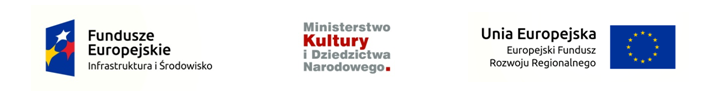 SPECYFIKACJA ISTOTNYCH WARUNKÓW ZAMÓWIENIA(SIWZ)dla postępowania prowadzonego w trybie przetargu nieograniczonego o wartości poniżej wyrażonej w złotych równowartości kwoty 214 000 euronaZakup sprzętu konserwatorskiego dla Działu Konserwacji Muzeum Narodowego w Szczecinie realizowany w ramach Projektu współfinansowanego  Programu Operacyjnego Infrastruktura i Środowisko na lata 2014-2020 pn. „ Konserwatorskie Niebo – zakup wyposażenia dla Pracowni Działu Konserwacji Muzeum Narodowego w Szczecinie”  - Zadanie nr 7 - MikropiaskarkaAZ.2710.6.2020.EFZatwierdził:………………………………………………………………………………….SPIS TREŚCI:I.	Nazwa ZamawiającegoII.	Tryb udzielenia zamówieniaIII.	Rodzaj i nazwa zamówieniaIV.	Opis przedmiotu zamówieniaV.	Termin realizacji zamówienia i okres gwarancjiVI.	Warunki udziału w postępowaniuVII.	Wykaz oświadczeń lub dokumentów jakie należy dołączyć do ofertyVIII.	Dokumenty składane na wezwanie Oferty wspólneIX.	Odrzucenie oferty X.	PodwykonawstwoXI. 	Oferty wspólneXII.	Porozumiewanie się Zamawiającego z Wykonawcami oraz przekazywanie oświadczeń i dokumentów.XIII.	Wyjaśnienie treści specyfikacji istotnych warunków zamówieniaXVI.	Modyfikacja treści specyfikacji istotnych warunków zamówieniaXV.	Wymagania dotyczące wadiumXVI.	Opis sposobu przygotowania ofertyXVII.	Miejsce oraz termin składania i otwarcia ofertXVIII.	Opis sposobu obliczenia cenyXIX.	Opis kryteriów, którymi Zamawiający będzie się kierował przy wyborze oferty,XX.	Zawiadomienie o wyborze najkorzystniejszej ofertyXXI.	Unieważnienie postępowaniaXXII.	Informacje o formalnościach jakie należy dopełnić po wyborze oferty w celu zawarcia umowyXXIII.	Katalog zmian umowy XXIV	Pouczenie o środkach ochrony prawnej przysługujących wykonawcy w toku postępowania o udzielenie zamówieniaXXV.	Postanowienia końcoweZAŁĄCZNIKI DO SPECYFIKACJI ISTOTNYCH WARUNKÓW ZAMÓWIENIA:Załącznik nr 1		Opis przedmiotu zamówienia (dalej zwany „OPZ”)Załącznik nr 2		Formularz ofertyZałącznik nr 3		Formularz przedmiotowo- cenowyZałącznik nr 4	Oświadczenie Wykonawcy o spełnieniu warunków udziału w  postępowaniuZałącznik nr 5	Oświadczenie Wykonawcy o braku podstaw wykluczeniaZałącznik nr 6	Oświadczenie Wykonawcy dotyczące podmiotu na którego zasoby powołuje się WykonawcaZałącznik nr 7 		Przykładowy wzór zobowiązania podmiotu trzeciegoZałącznik nr 8		Informacja Wykonawcy o przynależności do grupy kapitałowejZałącznik nr 9		Wzór umowy	Załącznik nr 10		Wzór protokołu odbioruI.      NAZWA ZAMAWIAJĄCEGOMuzeum Narodowe w Szczecinieul. Staromłyńska 2770-561 SzczecinTel. (+48) 91 4315 200e-mail: biuro@muzeum.szczecin.pl;strona internetowa: www.bip.muzeum.szczecin.plII.     TRYB UDZIELENIA ZAMÓWIENIAPrzetarg nieograniczony na podstawie art. 39 ustawy z dnia 29 stycznia 2004 r Prawo zamówień publicznych (t.j. Dz. U. z 2019 r. poz. 1843 ze zm. )zwanej dalej Ustawą Pzp.Wartość zamówienia nie przekracza równowartości kwoty określonej w przepisach  wykonawczych wydanych na podstawie art. 11 ust. 8 Ustawy Pzp.Zamawiający informuje, że postępowanie będzie prowadzone wg zasad określonych w art. 24 aa Ustawy Pzp (tzw. „procedura odwrócona”), tj. Zamawiający, najpierw dokona oceny ofert, a następnie zbada, czy Wykonawca, którego oferta została oceniona jako najkorzystniejsza, nie podlega wykluczeniu oraz spełnia warunki udziału w postępowaniu.Zamówienie jest dofinansowane ze środków Programu Operacyjnego Infrastruktura i Środowisko na lata 2014-2020 pn. Konserwatorskie Niebo – Zakup wyposażenia dla pracowni Działu Konserwacji Muzeum Narodowego w Szczecinie.Do niniejszego postepowania stosuje się przepisy Ustawy PzpRodzaj zamówienia – dostawyZamawiający nie dopuszcza do składania ofert wariantowych.Zamawiający nie przewiduje zamówień uzupełniających.Postępowanie prowadzone jest w języku polskim. Dokumenty sporządzone w języku obcym są  składane wraz z tłumaczeniem na język polski.Każdy Wykonawca może złożyć tylko jedną ofertę.Wykonawca jest związany ofertą, przez okres 30 dni. Bieg terminu rozpoczyna się wraz z upływem terminu składania ofert.Zamawiający zgodnie z zaleceniami Urzędu Zamówień Publicznych w dobie zagrożenia epidemicznego dopuszcza możliwość składania ofert w sposób tradycyjny (pisemnie) jak również przy użyciu Miniportalu.III.   RODZAJ I NAZWA ZAMÓWIENIADostawy  - Zakup sprzętu konserwatorskiego dla Działu Konserwacji Muzeum Narodowego w Szczecinie realizowany w ramach Projektu współfinansowanego  Programu Operacyjnego Infrastruktura i Środowisko na lata 2014-2020 pn. „Konserwatorskie Niebo – zakup wyposażenia dla Pracowni Działu Konserwacji Muzeum Narodowego w Szczecinie”Kod CPV: 42900000-5	różne maszyny ogólnego i specjalnego przeznaczeniaDodatkowe kody CPV:     42924200-1       maszyny do czyszczenia parą i piaskowaniaIV.  OPIS PRZEDMIOTU ZAMÓWIENIAPrzedmiotem niniejszego zamówienia jest dostawa mikropiaskarki z kompresorem i komorą piaskową – 1 szt. do Działu Konserwacji Muzeum Narodowego w Szczecinie (Szczecin, Wały Chrobrego 3). Urządzenie powinno spełniać wymagania ujęte w Opisie przedmiotu zamówienia - Załącznik nr  1.W ramach dostawy Wykonawca zapewni transport, załadunek, rozładunek, wniesienie, montaż, ustawienie w miejscu wskazanym przez Zamawiającego, podłączenie, uruchomienie sprzętu, oraz przekazanie następujących dokumentów:dokumentów potwierdzających udzielenie gwarancji,instrukcji obsługi w języku polskimcertyfikaty CEinnych dokumentów zgodnie z wymaganiami SIWZ.Urządzenia winny być:fabrycznie nowe, kompletne, gotowe do pracy oraz wyprodukowane nie wcześniej niż w 2018 r.dostarczone Zamawiającemu w oryginalnych, fabrycznych opakowaniach, których przechowywanie przez Zamawiającego nie jest wymagane do zachowania udzielonej gwarancji;dopuszczone do obrotu i użytkowania na terenie UE, czego potwierdzeniem winna być deklaracja zgodności producenta, oraz oznakowanie CE,identyfikowalne poprzez unikalny numer seryjny lub w inny sposób przewidziany przez producenta,Dodatkowe wymagania:Wykonawca po zainstalowaniu i uruchomieniu urządzeń zademonstruje ich  sprawność  według żądań Zamawiającego,Wykonawca przeprowadzi szkolenie w zakresie obsługi.Wymagany okres udzielonej gwarancji to min. 2 lata. Szczegóły dotyczące warunków gwarancji i świadczeń  gwarancyjnych zawarte są we wzorze umowy – załącznik nr 9.  Szczegółowy opis przedmiotu zamówienia w tym specyfikacja techniczna zawiera załącznik nr 1 do SIWZ - Opis przedmiotu zamówienia” (OPZ) oraz załącznik nr 9 – wzór umowy.Wykonawca zobowiązany jest do jednoznacznego określenia zaoferowanego w formularzu cenowym i formularzu przedmiotowo-cenowym produktu, charakteryzując go poprzez wskazanie na konkretny wyrób (producent, model).Wynagrodzenie Wykonawcy ma charakter wynagrodzenia ryczałtowego tj. obejmuje wszelkie koszty do jakich poniesienia zobowiązany będzie Wykonawca, aby wywiązać się z realizacji podjętego zamówienia.We wszystkich miejscach SIWZ, w których użyto przykładowego znaku towarowego, patentu, pochodzenia, źródła lub szczególnego procesu lub jeżeli Zamawiający opisał przedmiot zamówienia przez odniesienie do norm, europejskich ocen technicznych, aprobat, specyfikacji technicznych i systemów referencji technicznych, o których mowa w art. 30 ust. 1 pkt 2 i ust. 3 ustawy Pzp, a w każdym przypadku, działając zgodnie z art. 29 ust. 3 i art. 30 ust. 4 ustawy Pzp, Zamawiający dopuszcza rozwiązania równoważne w stosunku do określonych w SIWZ i dokumentacji projektowej, oznaczając takie wskazania lub odniesienia odpowiednio wyrazami „lub równoważny” lub „lub równoważne" (m.in. zastosowanie urządzeń), pod warunkiem zapewnienia parametrów nie gorszych niż określone w opisie przedmiotu zamówienia.Równoważność polega na możliwości zaoferowania przedmiotu zamówienia o nie gorszych parametrach technicznych, konfiguracjach, wymaganiach normatywnych itp. W szczegółowym opisie przedmiotu zamówienia mogą być podane niektóre charakterystyczne dla producenta wymiary. Nazwy własne producentów materiałów i urządzeń (o ile podane w szczegółowym opisie) należy rozumieć jako preferowanego typu w zakresie określenia minimalnych wymagań jakościowych . Nie są one wiążące i można dostarczyć elementy równoważne, które posiadają co najmniej takie same lub lepsze normy, parametry techniczne; jakościowe, funkcjonalne, będą tożsame tematycznie i o takim samym przeznaczeniu oraz nie obniżą określonych w opisie przedmiotu zamówienia standardów.V.       TERMIN REALIZACJI ZAMÓWIENIA I OKRES GWARANCJICały przedmiot zamówienia winien być zrealizowany w terminie: 112 dni od dnia zawarcia umowyBieg okresu udzielonych gwarancji rozpoczyna się z dniem podpisania protokołu odbioru końcowego.Minimalny okres gwarancji to 2 lata.Wywiązanie się z realizacji zamówienia potwierdzone będzie przez Zamawiającego  na protokole odbioru końcowego dostarczonym przez Wykonawcę w  obecności przedstawicieli obu stron (wzór protokołu odbioru zamówienia – załącznik nr 10).VI.       WARUNKI UDZIAŁU W POSTĘPOWANIUO udzielenie zamówienia mogą ubiegać się Wykonawcy, którzy  nie podlegają wykluczeniu na   podstawie art. 24 ust. 1 pkt 12) – 23) Ustawy Pzp.Ponadto Zamawiający wykluczy Wykonawcę na podstawie niżej wymienionych przesłanek określonych w art.24 ust. 5 pkt 1)-4)  oraz 8) Ustawy Pzp, tj.;w stosunku do którego otwarto likwidację, w zatwierdzonym przez sąd układzie w postępowaniu restrukturyzacyjnym jest przewidziane zaspokojenie wierzycieli przez likwidację jego majątku lub sąd zarządził likwidację jego majątku w trybie art. 332 ust. 1 ustawy z dnia 15 maja 2015 r. - Prawo restrukturyzacyjne (Dz. U. z 2017 r. poz. 1508 oraz z 2018 r. poz 149, 398, 1544 i 1629) lub którego upadłość ogłoszono, z wyjątkiem Wykonawcy, który po ogłoszeniu upadłości zawarł układ zatwierdzony prawomocnym postanowieniem sądu, jeżeli układ nie przewiduje zaspokojenia wierzycieli przez likwidację majątku upadłego, chyba że sąd zarządził likwidację jego majątku w trybie art. 366 ust. 1 ustawy z dnia 28 lutego 2003 r. - Prawo upadłościowe (Dz. U. z 2017 r. poz. 2344 i 2491 oraz z 2018 r. poz. 398, 685, 1544 i 1629 z późn.zm.);który w sposób zawiniony poważnie naruszył obowiązki zawodowe, co podważa jego uczciwość, w szczególności gdy Wykonawca w wyniku zamierzonego działania lub rażącego niedbalstwa nie wykonał lub nienależycie wykonał zamówienie, co Zamawiający jest w stanie wykazać za pomocą stosownych środków dowodowych;jeżeli Wykonawca lub osoby, o których mowa w art. 24 ust. 1 pkt 14 Ustawy Pzp, uprawnione do reprezentowania Wykonawcy pozostają w relacjach określonych w art. 17 ust. 1 pkt 2-4 Ustawy Pzp z:Zamawiającym,osobami uprawnionymi do reprezentowania Zamawiającego,członkami komisji przetargowej,osobami, które złożyły oświadczenie, o którym mowa w art. 17 ust. 2a Ustawy Pzp; chyba że jest możliwe zapewnienie bezstronności po stronie Zamawiającego w inny sposób niż przez wykluczenie Wykonawcy z udziału w postępowaniu;	d)	który, z przyczyn leżących po jego stronie, nie wykonał albo nienależycie wykonał w istotnym stopniu wcześniejszą umowę w sprawie zamówienia publicznego lub umowę koncesji, zawartą z Zamawiającym, o którym mowa w art.3 ust 1 pkt 1-4 Ustawy Pzp, co doprowadziło do rozwiązania umowy lub zasądzenia odszkodowania;	e)	który naruszył obowiązki dotyczące płatności podatków, opłat lub składek na ubezpieczenia społeczne lub zdrowotne, co Zamawiający jest w stanie wykazać za pomocą stosownych środków dowodowych,  z wyjątkiem przypadku, o którym mowa w art. 24 ust. 1 pkt 15 Ustawy Pzp, chyba że Wykonawca dokonał płatności należnych podatków, opłat lub składek na ubezpieczenia społeczne lub zdrowotne wraz  z odsetkami lub grzywnami lub  bądź zawarł wiążące porozumienie w sprawie spłaty tych należności.Wykonawca, który podlega wykluczeniu na podstawie art. 24 ust. 1 pkt 13 i 14 oraz 16-20 lub ust. 5 pkt 1)-4) oraz 8) Ustawy Pzp,  może przedstawić dowody na to, że podjęte przez niego środki są wystarczające do wykazania jego rzetelności, w szczególności udowodnić naprawienie szkody wyrządzonej przestępstwem lub przestępstwem skarbowym, zadośćuczynienie pieniężne za doznaną krzywdę lub naprawienie szkody, wyczerpujące wyjaśnienie stanu faktycznego oraz współpracę z organami ścigania oraz podjęcie konkretnych środków technicznych, organizacyjnych i kadrowych, które są odpowiednie dla zapobiegania dalszym przestępstwom lub przestępstwom skarbowym lub nieprawidłowemu postępowaniu Wykonawcy. Zdania pierwszego nie stosuje się, jeżeli wobec Wykonawcy, będącego podmiotem zbiorowym, orzeczono prawomocnym wyrokiem sądu zakaz ubiegania się o udzielenie zamówienia oraz nie upłynął określony w tym wyroku okres obowiązywania tego zakazu. Wykonawca nie podlega wykluczeniu, jeżeli Zamawiający, uwzględniając wagę i szczególne okoliczności czynu Wykonawcy, uzna za wystarczające dowody określone w zdaniu pierwszym.O udzielenie zamówienia mogą ubiegać się Wykonawcy którzy spełniają warunki udziału w  postępowaniu dotyczące:Kompetencji lub uprawnień do prowadzenia określonej działalności zawodowej:Zamawiający nie stawia warunku w tym zakresie.Sytuacji ekonomicznej lub finansowej:O udzielenie niniejszego zamówienia mogą ubiegać się Wykonawcy, którzy posiadają ubezpieczenie odpowiedzialności cywilnej na sumę gwarancyjną min. 10 000 złZdolności technicznej lub zawodowej w tym:Zamawiający nie stawia warunku w tym zakresie.Ocena spełniania powyższego warunku będzie prowadzona w oparciu o wykaz dostaw, według kryterium spełnia/nie spełnia.Informacja dla Wykonawców polegających na zasobach innych podmiotów, na zasadach określonych w art. 22a Ustawy Pzp :Wykonawca może w celu potwierdzenia spełniania warunków udziału w postępowaniu, w stosownych sytuacjach w odniesieniu do zamówienia, lub jego części, polegać na zdolnościach technicznych lub zawodowych lub sytuacji finansowej lub ekonomicznej innych podmiotów, niezależnie od charakteru prawnego łączących go z nim stosunków prawnych. Wykonawca, który polega na zdolnościach lub sytuacji innych podmiotów, musi udowodnić Zamawiającemu, że realizując zamówienie, będzie dysponował niezbędnymi zasobami tych podmiotów, w szczególności przedstawiając zobowiązanie tych podmiotów do oddania mu do dyspozycji niezbędnych zasobów na potrzeby realizacji zamówienia.W celu oceny, czy Wykonawca polegając na zdolnościach lub sytuacji innych podmiotów na zasadach określonych w art. 22a Ustawy Pzp, będzie dysponował niezbędnymi zasobami w stopniu umożliwiającym należyte wykonanie zamówienia oraz oceny, czy stosunek łączący Wykonawcę z tymi podmiotami gwarantuje rzeczywisty dostęp do ich zasobów, Zamawiający żąda dokumentów, które określają w szczególności:zakres dostępnych Wykonawcy zasobów innego podmiotu;sposób wykorzystania zasobów innego podmiotu, przez Wykonawcę, przy   wykonywaniu  Zamówienia;zakres i okres udziału innego podmiotu przy wykonywaniu Zamówienia;czy podmiot, na zdolnościach którego Wykonawca polega w odniesieniu do warunków udziału w postępowaniu dotyczących wykształcenia, kwalifikacji zawodowych lub doświadczenia zrealizuje usługi, których wskazane zdolności dotyczą.Zamawiający ocenia, czy udostępniane Wykonawcy przez inne podmioty zdolności techniczne lub zawodowe lub ich sytuacja finansowa lub ekonomiczna, pozwalają na wykazanie przez Wykonawcę spełniania warunków udziału w postępowaniu oraz bada, czy nie zachodzą wobec tego podmiotu podstawy wykluczenia, o których mowa w art. 24 ust. 1 pkt 12–23 Ustawy Pzp.W odniesieniu do warunków dotyczących wykształcenia, kwalifikacji zawodowych lub doświadczenia, Wykonawcy mogą polegać na zdolnościach innych podmiotów, jeśli podmioty te zrealizują usługi, do realizacji których te zdolności są wymagane.Jeżeli zdolności techniczne lub zawodowe lub sytuacja ekonomiczna lub finansowa, podmiotu, nie potwierdzają spełnienia przez Wykonawcę warunków udziału w postępowaniu lub zachodzą wobec tych podmiotów podstawy wykluczenia, Zamawiający żąda, aby Wykonawca w terminie określonym przez Zamawiającego:zastąpił ten podmiot innym podmiotem lub podmiotami lubzobowiązał się do osobistego wykonania odpowiedniej części zamówienia, jeżeli wykaże zdolności techniczne lub zawodowe lub sytuację finansową lub ekonomiczną, o których mowa w ust. 4.VII. 	WYKAZ OŚWIADCZEŃ LUB DOKUMENTÓW JAKIE NALEŻY DOŁĄCZYĆ DO OFERTYDo oferty – Załącznik nr 2 Wykonawca dołącza aktualne na dzień składania ofert:Wypełniony Formularz cenowo – przedmiotowyOświadczenie o spełnieniu warunków w postępowaniu – Załącznik nr 4Oświadczenie o braku podstaw do wykluczenia – Załącznik nr 5Pełnomocnictwo do złożenia oferty, o ile prawo do podpisania oferty nie wynika z innych dokumentów złożonych wraz z ofertą; pełnomocnictwo powinno być załączone w oryginale lub kopii notarialnie potwierdzonej,Pełnomocnictwo dla pełnomocnika ustanowionego przez Wykonawców wspólnie ubiegających się o udzielenie zamówienia, pełnomocnictwo powinno być załączone  w oryginale lub kopii notarialnie potwierdzonej,Zobowiązanie podmiotu trzeciego albo inny dokument służący wykazaniu udostępnienia Wykonawcy potencjału przez podmiot trzeci, jeżeli Wykonawca wykazując spełnienie warunków udziału w postępowaniu polega na zdolnościach lub sytuacji innych podmiotów.Wadium, jeżeli zostało złożone w formie niepieniężnejZamawiający, zgodnie z art.24 aa Ustawy Pzp, w pierwszej kolejności dokona oceny ofert, a następnie zbada czy Wykonawca, którego oferta została oceniona jako najkorzystniejsza nie podlega wykluczeniu oraz spełnia warunki udziału w postępowaniu.VIII. 	DOKUMENTY SKŁADANE NA WEZWANIEZamawiający przed udzieleniem zamówienia, wezwie Wykonawcę, którego oferta została najwyżej oceniona do złożenia w wyznaczonym, nie krótszym niż 5 dni terminie, aktualnych na dzień złożenia oświadczeń lub dokumentów potwierdzających okoliczności, o których mowa w art. 25 ust. 1 Ustawy Pzp. Zamawiający wezwie Wykonawcę, w szczególności do złożenia następujących dokumentów:Dokumenty  i oświadczenia, które Wykonawca składa w postępowaniu na wezwanie    Zamawiającego na potwierdzenie okoliczności, o których mowa w art.25 ust.1 pkt 3 Ustawy Pzp w celu potwierdzenia braku podstaw wykluczenia Wykonawcy z udziału w postępowaniu. Zamawiający żąda następujących dokumentów a w szczególności:informacji z Krajowego Rejestru Karnego w zakresie określonym w art. 24 ust. 1 pkt 13, 14 i 21 Ustawy Pzp, wystawioną nie wcześniej niż 6 miesięcy przed upływem terminu składania ofertodpis z właściwego rejestru lub z centralnej ewidencji i informacji o działalności  gospodarczej, jeżeli odrębne przepisy wymagają wpisu do rejestru lub ewidencji, w celu  wykazania braku podstaw do wykluczenia na podstawie art. 24 ust. 5 pkt 1 Ustawy Pzp;zaświadczenia właściwego naczelnika urzędu skarbowego potwierdzającego, że Wykonawca nie zalega z opłacaniem podatków, wystawionego nie wcześniej niż 3 miesiące przed upływem terminu składania ofert, lub innego dokumentu potwierdzającego, że Wykonawca zawarł porozumienie z właściwym organem podatkowym w sprawie spłat tych należności wraz z ewentualnymi odsetkami lub grzywnami, w szczególności uzyskał przewidziane prawem zwolnienie, odroczenie lub rozłożenie na raty zaległych płatności lub wstrzymanie w całości wykonania decyzji właściwego organu;zaświadczenia właściwej terenowej jednostki organizacyjnej Zakładu Ubezpieczeń Społecznych lub Kasy Rolniczego Ubezpieczenia Społecznego albo innego dokumentu potwierdzającego, że Wykonawca nie zalega z opłacaniem składek na ubezpieczenia społeczne lub zdrowotne, wystawionego nie wcześniej niż 3 miesiące przed upływem terminu składania ofert albo wniosków o dopuszczenie do udziału w postępowaniu, lub innego dokumentu potwierdzającego, że Wykonawca zawarł porozumienie z właściwym organem w sprawie spłat tych należności wraz z ewentualnymi odsetkami lub grzywnami, w szczególności uzyskał przewidziane prawem zwolnienie, odroczenie lub rozłożenie na raty zaległych płatności lub wstrzymanie w całości wykonania decyzji właściwego organu;oświadczenia Wykonawcy o braku wydania wobec niego prawomocnego wyroku sądu lub ostatecznej decyzji administracyjnej o zaleganiu z uiszczaniem podatków, opłat lub składek na ubezpieczenia społeczne lub zdrowotne albo w przypadku wydania takiego wyroku lub decyzji – dokumentów potwierdzających dokonanie płatności tych należności wraz z ewentualnymi odsetkami lub grzywnami lub zawarcie wiążącego porozumienia w sprawie spłat tych należności,oświadczenia Wykonawcy o braku orzeczenia wobec niego tytułem środka zapobiegawczego zakazu ubiegania się o zamówienia publiczne,oświadczenia Wykonawcy o niezaleganiu z opłacaniem podatków i opłat lokalnych, o których mowa w ustawie z dnia 12 stycznia 1991 r. o podatkach i opłatach lokalnych (Dz. U. z 2016 r. poz. 716).Dokumenty i oświadczenia, które Wykonawca składa w postepowaniu na wezwanie Zamawiającego na potwierdzenie okoliczności, o których mowa w art.25 ust.1 pkt 1 Ustawy Pzp w celu potwierdzenia spełniania przez Wykonawcę warunków udziału w postępowaniu dotyczących zdolności technicznej lub zawodowej Zamawiający żąda następujących dokumentów a w szczególności:dokumentów potwierdzających, że Wykonawca jest ubezpieczony od odpowiedzialności cywilnej w zakresie prowadzonej działalności związanej z przedmiotem zamówienia na sumę gwarancyjną określoną przez Zamawiającego.Zgodnie z art. 26. ust. 2 Ustawy Pzp składane na wezwanie Zamawiającego dokumenty i oświadczenia powinny być aktualne na dzień złożenia oświadczeń lub dokumentów i potwierdzać okoliczności, o których mowa w art. 25 ust. 1 Ustawy Pzp.Jeżeli jest to niezbędne do zapewnienia odpowiedniego przebiegu postępowania o udzielenie zamówienia, Zamawiający może na każdym etapie postępowania wezwać Wykonawców do złożenia wszystkich lub niektórych oświadczeń lub dokumentów potwierdzających, że nie podlegają wykluczeniu, spełniają warunki udziału w postepowaniu, a jeżeli zachodzą uzasadnione podstawy do uznania, ze złożone uprzednio oświadczenia lub dokumenty nie są już aktualne, do złożenia aktualnych lub dokumentów.Wykonawca, w terminie 3 dni od dnia zamieszczenia na stronie internetowej informacji, o której mowa w art. 86 ust. 5 Ustawy Pzp, przekazuje Zamawiającemu oświadczenie o przynależności lub braku  przynależności do tej samej grupy kapitałowej, o której mowa w art. 24 ust. 1 pkt 23 Ustawy Pzp - Załącznik nr 8 do SIWZ. Wraz ze złożeniem oświadczenia, Wykonawca może przedstawić dowody, że powiązania z innym Wykonawcą nie prowadzą do zakłócenia konkurencji w postępowaniu o udzielenie zamówienia.Ocena warunków udziału w postępowaniu nastąpi na podstawie analizy oświadczeń i dokumentów, jakie Wykonawca zawarł w swojej ofercie, z zastrzeżeniem art. 26 ust. 3 i 3a Ustawy Pzp.Wykonawca powołujący się przy wykazywaniu spełniania warunków udziału w postępowaniu na potencjał innych podmiotów, które będą brały udział w realizacji części zamówienia przedkłada także dokumenty dotyczące tego podmiotu w zakresie wymaganym w ust. 1 pkt 1) niniejszego rozdziału.Jeżeli Wykonawca ma siedzibę lub miejsce zamieszkania poza terytorium  Rzeczypospolitej Polskiej, zamiast dokumentów, o których mowa w pkt 1) składa dokument lub dokumenty wystawione w kraju, w którym Wykonawca ma siedzibę lub miejsce zamieszkania, odpowiednio:informację z odpowiedniego rejestru albo, w przypadku braku takiego rejestru, inny równoważny dokument wydany przez właściwy organ sądowy lub administracyjny kraju, w którym Wykonawca ma siedzibę lub miejsce zamieszkania lub miejsce zamieszkania ma osoba, której dotyczy informacja albo dokument, w zakresie określonym w art. 24 ust. 1 pkt 13, 14 i 21 Ustawy Pzp (powinien być wystawiony nie wcześniej 6 miesiące przed upływem tego terminu).Informację, że nie zalega z opłacaniem podatków, opłat, składek na ubezpieczenie społeczne lub zdrowotne albo że zawarł porozumienie z właściwym organem w sprawie spłat tych należności wraz z ewentualnymi odsetkami lub grzywnami, w szczególności uzyskał przewidziane prawem zwolnienie, odroczenie lub rozłożenie na raty zaległych płatności lub wstrzymanie w całości wykonania decyzji właściwego organu (powinien być wystawiony nie wcześniej 3 miesiące przed upływem tego terminu).Informację, że nie otwarto jego likwidacji ani nie ogłoszono upadłości (dokumenty te powinny być wystawione nie wcześniej niż 6 miesięcy przed upływem terminu składania ofert).Jeżeli w kraju, w którym Wykonawca ma siedzibę lub miejsce zamieszkania lub miejsce zamieszkania ma osoba, której dokument dotyczy, nie wydaje się dokumentów, zastępuje się je dokumentem zawierającym odpowiednio oświadczenie Wykonawcy, ze wskazaniem osoby albo osób uprawnionych do jego reprezentacji, lub oświadczenie osoby, której dokument miał dotyczyć, złożone przed notariuszem lub przed organem sądowym, administracyjnym albo organem samorządu zawodowego lub gospodarczego właściwym ze względu na siedzibę lub miejsce zamieszkania Wykonawcy lub miejsce zamieszkania tej osoby.IX. 	ODRZUCENIE OFERTYZamawiający odrzuca ofertę, jeżeli:jest niezgodna z ustawą.jej treść nie odpowiada treści specyfikacji istotnych warunków zamówienia, z zastrzeżeniem art.  87 ust. 2 pkt. 3 Ustawy Pzp.jej złożenie stanowi czyn nieuczciwej konkurencji w rozumieniu przepisów o   zwalczaniu nieuczciwej konkurencji.jest ofertą, która zawiera rażąco niską cenę lub koszt w stosunku do przedmiotu   zamówienia.została złożona przez Wykonawcę wykluczonego z udziału w postępowaniu o  udzielenie  zamówienia.zawiera błędy w obliczeniu ceny lub kosztu.Wykonawca w terminie 3 dni od dnia doręczenia zawiadomienia nie zgodził się na  poprawienie  omyłki, o której mowa w art. 87 ust. 2 pkt. 3 Ustawy Pzp.Wadium nie zostało wniesione lub zostało wniesione w sposób nieprawidłowy, jeżeli Zamawiający żądał wniesienia wadium,  jest nieważna na podstawie odrębnych przepisów,Wykonawca nie wyraził zgody, o której mowa w art. 85 ust. 2 Ustawy Pzp, na  przedłużenie    terminu związania ofertą;jej przyjęcie naruszałoby bezpieczeństwo publiczne lub istotny interes bezpieczeństwa państwa, w tym bezpieczeństwo podmiotów objętych jednolitym wykazem obiektów, instalacji, urządzeń i usług wchodzących w skład infrastruktury krytycznej, o której mowa w art. 5b ust. 7 pkt 1 ustawy z dnia 26 kwietnia 2007 r. o zarządzaniu kryzysowym (Dz. U. z 2018 r. poz. 1401 i 1560), a tego bezpieczeństwa lub interesu nie można zagwarantować w inny sposób;X. 	PODWYKONAWSTWOWykonawca może powierzyć wykonanie części zamówienia podwykonawcy.W przypadku powierzenia wykonania części zamówienia podwykonawcy, Wykonawca zobowiązany jest do wykazania w formularzu ofertowym części zamówienia, której wykonanie zamierza powierzyć podwykonawcom oraz podania przez Wykonawcę nazw (firm) tych podwykonawców.Zamawiający żąda, aby przed przystąpieniem do wykonania zamówienia Wykonawca, o ile są już znane, podał nazwy albo imiona i nazwiska oraz dane kontaktowe podwykonawców i osób  do kontaktu z nimi, zaangażowanych w takie usługi.  Wykonawca zawiadamia Zamawiającego o wszelkich zmianach danych, o których mowa w zdaniu pierwszym, w trakcie realizacji zamówienia, a także przekazuje informacje na temat nowych podwykonawców, którym  w późniejszym okresie zamierza powierzyć realizację prac.Jeżeli zmiana albo rezygnacja z podwykonawcy dotyczy podmiotu, na którego zasoby Wykonawca powoływał się, na zasadach określonych w niniejszej Specyfikacji (art. 22a ust. 1 Ustawy Pzp.), w celu wykazania spełniania warunków udziału w postępowaniu, Wykonawca jest obowiązany wykazać Zamawiającemu, że proponowany inny podwykonawca lub Wykonawca samodzielnie spełnia je w stopniu nie mniejszym niż podwykonawca, na którego zasoby Zamawiający powoływał się w trakcie postępowania o udzielenie zamówienia.Powierzenie wykonania części zamówienia podwykonawcom nie zwalnia Wykonawcy z odpowiedzialności za należyte wykonanie zamówienia.XI.      OFERTY WSPÓLNEW przypadku oferty składanej przez Wykonawców wspólnie ubiegających się o udzielenie zamówienia publicznego, dokumenty potwierdzające, że Wykonawca nie podlega wykluczeniu, składa każdy z Wykonawców oddzielnie. Wykonawcy wspólnie ubiegający się o zamówienie:ponoszą solidarną odpowiedzialność za niewykonanie lub nienależyte wykonanie zobowiązania;zobowiązani są ustanowić Pełnomocnika do reprezentowania ich w postępowaniu o udzielenie zamówienia publicznego albo reprezentowania w postępowaniu i zawarcia umowy w sprawie zamówienia. Przyjmuje się, że pełnomocnictwo do podpisania oferty obejmuje pełnomocnictwo do poświadczenia za zgodność z oryginałem wszystkich dokumentów;pełnomocnictwo musi wynikać z umowy lub z innej czynności prawnej, mieć formę pisemną;  fakt ustanowienia Pełnomocnika musi wynikać z załączonych do oferty dokumentów, wszelka korespondencja prowadzona będzie z Pełnomocnikiem;W przypadku wspólnego ubiegania się o zamówienie przez Wykonawców:oświadczenie w zakresie wskazanym w załączniku 4 do SIWZ składa każdy z Wykonawców wspólnie ubiegających się o zamówienie. Dokumenty te potwierdzają spełnienie warunków udziału w postępowaniu oraz brak podstaw wykluczenia w zakresie, w którym każdy z Wykonawców wykazuje spełnienie warunków udziału w postępowaniu oraz brak podstaw wykluczenia.dokumenty wspólne, takie jak np.: oferta cenowa, wykaz zrealizowanych zamówień, itp. składa pełnomocnik Wykonawców w imieniu wszystkich Wykonawców składających ofertę wspólną,kopie dokumentów dotyczących każdego z Wykonawców składających ofertę wspólną muszą być poświadczone za zgodność z oryginałem przez osobę lub osoby upoważnione do reprezentowania tych Wykonawców.Wspólnicy spółki cywilnej są traktowani jak Wykonawcy składający ofertę wspólną i mają do nich   zastosowanie zasady określone w ust. 1 – 4 niniejszego rozdziału.Przed podpisaniem umowy (w przypadku wygrania postępowania) Wykonawcy składający ofertę wspólną będą mieli obowiązek przedstawić Zamawiającemu umowę konsorcjum, zawierającą, co najmniej:zobowiązanie do realizacji wspólnego przedsięwzięcia gospodarczego obejmującego  swoim zakresem realizację przedmiotu zamówienia,określenie zakresu działania poszczególnych stron umowy,czas obowiązywania umowy, który nie może być krótszy, niż okres obejmujący realizację zamówienia.XII.  	POROZUMIEWANIE SIĘ ZAMAWIAJĄCEGO Z WYKONAWCAMI ORAZ PRZEKAZYWANIA            OŚWIADCZEŃ I DOKUMENTÓW,Postępowanie o udzielenie zamówienia prowadzone jest w języku polskimOświadczenia, wnioski, zawiadomienia oraz informacje Zamawiający i Wykonawcy przekazują pisemnie, e-mailem lub elektronicznie za pomocą miniPortalu z zastrzeżeniem ust. 3. UWAGA !!!!!	Oferta może być złożona w formie pisemnej lub elektronicznej za pomocą miniPortalu. Jeżeli Zamawiający lub Wykonawca przekazują oświadczenia, wnioski, zawiadomienia oraz informacje e-mailem lub drogą elektroniczną za pomocą miniPortalu, każda ze stron na żądanie drugiej niezwłocznie potwierdza fakt ich otrzymania.Do kontaktowania się z Wykonawcami upoważniony jest pracownik Muzeum Narodowego w  Szczecinie:Monika Skowrońska tel. 797 705 262, e-mail:  m.skowronska@muzeum.szczecin.pl  Przemysław Manna, tel. 797 705 292, e-mail: p.manna@muzeum.sczecin.plEulalia Fronczak-Raś, tel. 797 705 251, e-mail: e.fronczak@muzeum.szczecin.pl  Zasady dotyczące złożenia oferty droga elektroniczną za pomocą miniPortalu.Informacje ogólne:a)	W postępowaniu o udzielenie zamówienia  komunikacja między Zamawiającym a Wykonawcami odbywa się przy użyciu miniPortalu https://miniportal.uzp.gov.pl/ , ePUAPu https://epuap.gov.pl/wps/portal oraz poczty elektronicznej: biuro@muzeum.szczecin.pl ; b)	Zamawiający wyznacza następujące osoby do kontaktu z Wykonawcami: Pani Monika Skowrońska, tel. 797 705 262  email: m.skowronska@muzeum.szczecin.pl ; c)	Wykonawca zamierzający wziąć udział w postępowaniu o udzielenie zamówienia publicznego, musi posiadać konto na ePUAP. Wykonawca posiadający konto na ePUAP ma dostęp do formularzy: złożenia, zmiany, wycofania oferty lub wniosku oraz do formularza do komunikacji.d)	Wymagania techniczne i organizacyjne wysyłania i odbierania dokumentów elektronicznych, elektronicznych kopii dokumentów i oświadczeń oraz informacji przekazywanych przy ich użyciu opisane zostały w Regulaminie korzystania z miniPortalu oraz Regulaminie ePUAP, które zostały zamieszczone na stronie UZP. e)	Maksymalny rozmiar plików przesyłanych za pośrednictwem dedykowanych formularzy do: złożenia, zmiany, wycofania oferty lub wniosku oraz do komunikacji wynosi 150 MB. f)	Za datę przekazania oferty, wniosków, zawiadomień,  dokumentów elektronicznych, oświadczeń lub elektronicznych kopii dokumentów lub oświadczeń oraz innych informacji przyjmuje się datę ich przekazania na ePUAP.g)	Identyfikator postępowania i klucz publiczny dla danego postępowania o udzielenie zamówienia dostępne są na Liście wszystkich postępowań na miniPortalu oraz stanowi załącznik do niniejszej SIWZ. Złożenie ofertya)	Wykonawca składa ofertę za  pośrednictwem Formularza do złożenia, zmiany, wycofania oferty lub wniosku dostępnego na ePUAP i udostępnionego również na miniPortalu. Klucz publiczny niezbędny do zaszyfrowania oferty przez Wykonawcę jest dostępny dla wykonawców  na miniPortalu. W formularzu oferty Wykonawca zobowiązany jest podać adres skrzynki ePUAP, na którym prowadzona będzie korespondencja związana z postępowaniem.b)	Oferta powinna być sporządzona w języku polskim, z zachowaniem postaci elektronicznej w formacie danych doc, pdf i podpisana kwalifikowanym podpisem elektronicznym. Sposób złożenia oferty, w tym zaszyfrowania oferty opisany został w Regulaminie korzystania z miniPortal. Ofertę należy złożyć w oryginale. Zamawiający nie dopuszcza możliwości złożenia skanu oferty opatrzonej kwalifikowanym podpisem elektronicznym.  c)	Wykonawca może zastrzec w ofercie informacje stanowiące tajemnice przedsiębiorstwa w rozumieniu przepisów o zwalczaniu nieuczciwej konkurencji. Wykonawca w takim przypadku zobowiązany jest wykazać, iż zastrzeżone informacje stanowią tajemnicę przedsiębiorstwa, a także wydzielić je w wybrany przez siebie sposób, zapewniający zachowanie tajemnicy przedsiębiorstwa. Tak wydzielonych informacji Zamawiający nie będzie ujawniał. Wykonawca nie może zastrzec informacji i dokumentów, których jawność wynika z innych aktów prawnych w tym m.in. z zapisu art. 86 ust. 4 Ustawy Pzp.d)	Wszelkie informacje stanowiące tajemnicę przedsiębiorstwa, które Wykonawca zastrzeże jako tajemnicę przedsiębiorstwa, powinny zostać złożone w osobnym pliku wraz z jednoczesnym zaznaczeniem polecenia „Załącznik stanowiący tajemnicę przedsiębiorstwa” a następnie wraz z plikami stanowiącymi jawną część skompresowane do jednego pliku archiwum (ZIP). e)	Do oferty należy dołączyć oświadczenie o spełnianiu warunków udziału w postępowaniu (Załącznik nr 4) oraz oświadczenie o niepodleganiu wykluczeniu (Załącznik nr 6), a następnie wraz z plikami stanowiącymi ofertę skompresować do jednego pliku archiwum (ZIP). f) 	UWAGA! Złożenie dokumentów wraz z ofertą na nośniku danych (np. CD, pendrive) jest niedopuszczalne, nie stanowi bowiem jego złożenia przy użyciu środków komunikacji elektronicznej w rozumieniu przepisów ustawy z dnia 18 lipca 2002 o świadczeniu usług drogą elektroniczną.g)	Wykonawca może przed upływem terminu do składania ofert zmienić lub wycofać ofertę za  pośrednictwem Formularza do złożenia, zmiany, wycofania oferty lub wniosku dostępnego na  ePUAP i udostępnionych również na miniPortalu. Sposób zmiany i wycofania oferty został opisany w Instrukcji użytkownika dostępnej na miniPortaluh)	Wykonawca po upływie terminu do składania ofert nie może skutecznie dokonać zmiany ani wycofać złożonej oferty.Sposób komunikowania się Zamawiającego z Wykonawcami (nie dotyczy składania ofert ) a)	W postępowaniu o udzielenie zamówienia komunikacja pomiędzy Zamawiającym a Wykonawcami w szczególności składanie oświadczeń, wniosków (innych niż wskazanych w pkt 2), zawiadomień oraz przekazywanie informacji odbywa się elektronicznie za pośrednictwem dedykowanego formularza dostępnego na ePUAP oraz udostępnionego przez miniPortal (Formularz do komunikacji).  We wszelkiej korespondencji związanej z niniejszym postępowaniem Zamawiający i Wykonawcy posługują się numerem ogłoszenia (BZP lub symbolem postępowania). b)	Zamawiający może również komunikować się z Wykonawcami za pomocą poczty elektronicznej, e-mail:  biuro@muzeum.szczecin.pl ; c)	Dokumenty elektroniczne, oświadczenia lub elektroniczne kopie dokumentów lub oświadczeń  składane są przez Wykonawcę za  pośrednictwem Formularza do komunikacji jako załączniki. Zamawiający dopuszcza również możliwość składania dokumentów elektronicznych, oświadczeń lub elektronicznych kopii dokumentów lub oświadczeń  za pomocą poczty elektronicznej, na wskazany w pkt b) adres e-mail. d)	Sposób sporządzenia dokumentów elektronicznych, oświadczeń lub elektronicznych kopii dokumentów lub oświadczeń musi być zgody z wymaganiami określonymi w rozporządzeniu Prezesa Rady Ministrów z dnia 27 czerwca 2017 r. w sprawie użycia środków komunikacji elektronicznej w postępowaniu o udzielenie zamówienia publicznego oraz udostępniania i przechowywania dokumentów elektronicznych oraz rozporządzeniu Ministra Rozwoju z dnia 26 lipca 2016 r. w sprawie rodzajów dokumentów, jakich może żądać zamawiający od wykonawcy w postępowaniu o udzielenie zamówienia.XIII       WYJAŚNIENIE TREŚCI SPECYFIKACJI ISTOTNYCH WARUNKÓW  ZAMÓWIENIAWykonawca może zwrócić się do Zamawiającego o wyjaśnienie treści niniejszej specyfikacji istotnych warunków zamówienia. Zamawiający udzieli wyjaśnień niezwłocznie wszystkim Wykonawcom, którym przekazał specyfikację istotnych warunków zamówienia nie później niż na 2 dni przed upływem terminu składania ofert, z zastrzeżeniem pkt. 2.Jeżeli wniosek o wyjaśnienie treści specyfikacji wpłynie do Zamawiającego później niż do końca dnia, w którym upływa połowa wyznaczonego terminu składania ofert lub dotyczy udzielonych wyjaśnień, Zamawiający może udzielić wyjaśnień lub pozostawić wniosek bez rozpoznania.Ewentualna zmiana terminu składania ofert nie powoduje przesunięcia terminu, o którym mowa w pkt. 2, po upłynięciu, którego Zamawiający może pozostawić wniosek o wyjaśnienie treści specyfikacji bez rozpoznania.Treść zapytań oraz udzielone wyjaśnienia zostaną zamieszczone na stronie internetowej Zamawiającego.Nie udziela się żadnych ustnych i telefonicznych informacji, wyjaśnień czy odpowiedzi na kierowane do Zamawiającego zapytania w sprawach wymagających zachowania pisemności postępowania.Zamawiający nie przewiduje zorganizowania zebrania wszystkich Wykonawców.XIV. 	 MODYFIKACJA TREŚCI SPECYFIKACJI ISTOTNYCH WARUNKÓW ZAMÓWIENIAW uzasadnionych przypadkach Zamawiający może przed upływem terminu składania ofert zmodyfikować treść specyfikacji istotnych warunków zamówienia.Wprowadzone w ten sposób modyfikacje, uzupełnienia i ustalenia lub zmiany, w tym zmiany terminów zamieszczone zostaną na stronie internetowej Zamawiającego.Wszelkie modyfikacje, uzupełnienia i ustalenia oraz zmiany, w tym zmiany terminów, jak również pytania Wykonawców wraz z wyjaśnieniami stają się integralną częścią specyfikacji istotnych warunków zamówienia i będą wiążące przy składaniu ofert. Wszelkie prawa i zobowiązania Wykonawcy odnośnie wcześniej ustalonych terminów będą podlegały nowemu terminowi.Jeżeli wprowadzona modyfikacja treści specyfikacji nie prowadzi do zmiany treści ogłoszenia Zamawiający może przedłużyć termin składania ofert o czas niezbędny na wprowadzenie zmian w ofertach, jeżeli będzie to niezbędne.Jeżeli wprowadzona modyfikacja treści specyfikacji prowadzi do zmiany treści ogłoszenia Zamawiający zamieści w Biuletynie Zamówień Publicznych "ogłoszenie o zmianie głoszenia zamieszczonego w Biuletynie Zamówień Publicznych", przedłużając jednocześnie termin składania ofert o czas niezbędny na wprowadzenie zmian w ofertach, jeżeli spełnione zostaną przesłanki określone w art. 12a ust. 1 Ustawy Pzp.Niezwłocznie po zamieszczeniu w Biuletynie Zamówień Publicznych "ogłoszenia o zmianie ogłoszenia” zamieszczonego w Biuletynie Zamówień Publicznych Zamawiający zamieści informację o zmianach na stronie internetowej Zamawiającego.XV.  	WYMAGANIA DOTYCZĄCE WADIUMWysokość wadium ustala się w wysokości: 400 zł. Wadium wnoszone w formie pieniężnej należy wnieść przelewem na rachunek bankowy Zamawiającego:Bank Gospodarstwa Krajowego, Oddział Szczecin, ul. Tkacka 4 , 70-556 SzczecinNr rachunku : 68 1130 1176 0022 2063 6520 0004		z dopiskiem na blankiecie przelewu: wadium na zabezpieczenie oferty przetargowej. Kserokopię dowodu przelewu potwierdzoną za zgodność z oryginałem należy dołączyć do oferty.Wadium może być wnoszone w formie: pieniężnej, poręczenia bankowego, lub poręczenia  spółdzielczej kasy oszczędnościowo-kredytowej, gwarancji bankowej, gwarancji ubezpieczeniowej lub poręczeń udzielanych przez podmioty, o których mowa w art. 6b ust 5 pkt 2  ustawy z dnia 9 listopada 2000 r. o utworzeniu Polskiej Agencji Rozwoju Przedsiębiorczości (Dz. U. z 2007 r. Nr 42, poz.275).UWAGA!! W przypadku składania oferty w formie elektronicznej przy użyciu miniPortalu, dokument wadium w formie innej niż pieniężna, sporządza się, pod rygorem nieważności, w postaci elektronicznej i opatruje się kwalifikowanymi podpisami elektronicznymi stron stosunku zobowiązaniowego oraz przekazuje w oryginale).Z treści gwarancji powinno wynikać bezwarunkowe i nieodwołalne, na pierwsze pisemne żądanie zgłoszone przez Zamawiającego w okresie związania ofertą, zobowiązanie gwaranta do wypłaty Zamawiającemu pełnej kwoty wadium w okolicznościach określonych w art. 46 ust. 4a i 5 ustawy.Treść gwarancji wadialnej musi zawierać następujące informacje:nazwa i adres Zamawiającego;nazwę przedmiotu zamówienia wraz ze znakiem sprawy (rozdz. I ogłoszenia)nazwę i adres Wykonawcy;termin ważności gwarancji;Wadium musi być wniesione nie później niż do wyznaczonego terminu składania ofert.Wniesienie wadium w pieniądzu będzie skuteczne, jeżeli w podanym terminie rachunek bankowy Zamawiającego zostanie uznany pełną kwotą wymaganego wadium.Zamawiający zwróci niezwłocznie wadium wszystkim Wykonawcom po wyborze oferty najkorzystniejszej, z wyjątkiem Wykonawcy, którego oferta została wybrana, jako najkorzystniejsza.Wykonawcy, którego oferta została wybrana jako najkorzystniejsza, Zamawiający zwraca wadium niezwłocznie po zawarciu umowy w sprawie zamówienia publicznego oraz wniesieniu zabezpieczenia należytego wykonania umowy.Zamawiający zwróci niezwłocznie wadium na wniosek Wykonawcy, który wycofał ofertę przed terminem składania ofert.Zamawiający będzie żądał ponownego wniesienia wadium przez Wykonawcę, któremu zwrócono wadium niezwłocznie po wyborze oferty najkorzystniejszej, jeżeli w wyniku rozstrzygnięcia odwołania jego oferta została wybrana jako najkorzystniejsza. Wykonawca wniesie wadium w terminie określonym przez Zamawiającego.W przypadku wniesienia odwołania, Zamawiający nie później niż na 7 dni przed upływem ważności wadium, wezwie Wykonawców, pod rygorem wykluczenia z postępowania, do przedłużenia ważności wadium albo wniesienia nowego wadium na okres niezbędny do zabezpieczenia postępowania do zawarcia umowy. Jeżeli odwołanie wniesiono po wyborze oferty najkorzystniejszej, wezwanie skieruje jedynie do Wykonawcy, którego ofertę wybrano jako najkorzystniejszą.Zamawiający zatrzyma wadium wraz z odsetkami, jeżeli :Wykonawca  w odpowiedzi na wezwanie, o którym mowa w art. 26 ust. 3 i 3a, z przyczyn leżących po jego stronie, nie złożył oświadczeń lub dokumentów potwierdzających okoliczności, o których mowa w art. 25 ust. 1, oświadczenia, o którym mowa w art. 25a ust. 1, pełnomocnictw lub nie wyraził zgody na poprawienie omyłki, o której mowa w art. 87 ust. 2 pkt 3, co spowodowało brak możliwości wybrania oferty złożonej przez Wykonawcę jako najkorzystniejszej.Wykonawca odmówił podpisania umowy w sprawie zamówienia publicznego na warunkach  określonych w ofercie,Wykonawca nie wniósł wymaganego zabezpieczenia należytego wykonania umowy,Zawarcie umowy w sprawie zamówienia publicznego stało się niemożliwe z przyczyn leżących po stronie Wykonawcy.XVI.    	OPIS SPOSOBU PRZYGOTOWANIA OFERTYWykonawca może złożyć tylko jedną ofertę. Treść oferty musi odpowiadać treści specyfikacji istotnych warunków zamówienia.Opis sposobu przygotowania ofert:Oferta powinna być sporządzona w formie pisemnej, w języku polskim; zaleca się, aby oferta została sporządzona na formularzu załączonym do niniejszej specyfikacji istotnych warunków zamówienia; Oferta powinna być złożona, wedle wyboru wykonawcy, w formie pisemnej albo w formie elektronicznej, opatrzonej kwalifikowanym podpisem elektronicznym, pod rygorem nieważności. Oferta i każdy z załączników powinny zostać podpisane przez Wykonawcę lub osobę upoważnioną do jego reprezentowania i składania w jego imieniu oświadczenia woli; W sytuacji składania oferty w formie elektronicznej oferta oraz oświadczenia i dokumenty składane w postaci elektronicznej należy opatrzeć kwalifikowanym podpisem elektronicznym.W przypadku, gdy Wykonawcę reprezentuje pełnomocnik, do oferty musi być załączone pełnomocnictwo (w oryginale lub kopii potwierdzonej notarialnie) z określeniem jego zakresu;Ewentualne poprawki w treści oferty powinny być naniesione czytelnie i sygnowane podpisem Wykonawcy;Wszystkie strony oferty powinny być spięte (zszyte) w sposób trwały, zapobiegający możliwości dekompletacji zawartości oferty.Wykonawca może zastrzec w ofercie informacje stanowiące tajemnice przedsiębiorstwa w rozumieniu przepisów o zwalczaniu nieuczciwej konkurencji. Wykonawca w takim przypadku zobowiązany jest wykazać, iż zastrzeżone informacje stanowią tajemnicę przedsiębiorstwa, a także wydzielić je w wybrany przez siebie sposób, zapewniający zachowanie tajemnicy przedsiębiorstwa. Tak wydzielonych informacji Zamawiający nie będzie ujawniał. Wykonawca nie może zastrzec informacji i dokumentów, których jawność wynika z innych aktów prawnych w tym m.in. z zapisu art. 86 ust. 4 Ustawy Pzp.Wykonawca, składając ofertę, informuje Zamawiającego, czy wybór jego oferty będzie prowadzić do powstania u Zamawiającego obowiązku podatkowego, wskazując jednocześnie nazwę (rodzaj) towaru lub usługi, których dostawa lub świadczenie będzie prowadzić do powstania tego obowiązku, oraz wskazując ich wartość bez kwoty podatku.Oferta powinna zostać zapakowana w sposób uniemożliwiający jej przypadkowe otwarcie oraz opisana w sposób jednoznacznie wskazujący jej charakter i przeznaczenie. Koperta zewnętrzna (zawierająca kopertę z ofertą) opatrzona napisem:Oferta na:Wykonawca może, przed upływem terminu składania ofert zmienić, uzupełnić lub wycofać ofertę.  Zmiana, uzupełnienie lub wycofanie oferty odbywa się w taki sam sposób jak złożenie oferty, tj. w zamkniętej kopercie z odpowiednim dopiskiem, np. Zmiana oferty przetargowej.  Ofertę złożoną po terminie zwraca się w terminie określonym w art. 84 ust. 2 Ustawy Pzp.Wykonawca ponosi koszty związane z przygotowaniem i złożeniem oferty. Zamawiający nie   przewiduje zwrotu kosztów udziału w postępowaniu.Zamawiający żąda wskazania przez Wykonawcę w ofercie części zamówienia, której wykonanie zamierza powierzyć podwykonawcy.    Postanowienia dotyczące wnoszenia oferty wspólnej przez dwa lub więcej podmioty gospodarcze (konsorcja/spółki cywilne):Wykonawcy mogą wspólnie ubiegać się o udzielenie zamówienia.Wykonawcy ustanawiają pełnomocnika do reprezentowania ich w postępowaniu o udzielenie zamówienia albo do reprezentowania w postępowaniu i zawarcia umowy, a pełnomocnictwo/ upoważnienie do pełnienia takiej funkcji wystawione zgodnie z wymogami ustawowymi, podpisane przez prawnie upoważnionych przedstawicieli każdego z Wykonawców występujących wspólnie należy załączyć do oferty.Oferta winna być podpisana przez każdego z Wykonawców występujących wspólnie lub przez upoważnionego przedstawiciela.Opis sposobu przygotowania ofert – dotyczy składania ofert przy użyciu miniPortalu. a)	Oferta musi być sporządzona w języku polskim na komputerze lub innym urządzeniu oraz podpisana kwalifikowanym podpisem elektronicznym przez osobę(y) upoważnioną do reprezentowania Wykonawcy na zewnątrz i zaciągania zobowiązań w wysokości odpowiadającej cenie oferty; zaleca się, aby oferta została sporządzona na formularzu załączonym do niniejszej Specyfikacji Istotnych Warunków Zamówienia;b)	Załącznikami do oferty, stanowiącymi jej integralną część, są oświadczenia i dokumenty wymienione w SIWZ; c)	Ofertę należy sporządzić w postaci elektronicznej opatrzonej kwalifikowanym podpisem elektronicznym, zaszyfrować zgodnie z Instrukcją użytkownika miniPortalu i przesłać na adres Elektronicznej Skrzynki Podawczej Zamawiającego tj. /MNS/SkrytkaESP, znajdującej się na platformie ePUAP. W formularzu „Złożenie, zmiana, wycofanie oferty” Wykonawca musi wpisać numer ogłoszenia BZP, który jest dostępny na miniPortalu, zgodnie z Instrukcją użytkownika miniPortal .XVII. 	 MIEJSCE ORAZ TERMIN SKŁADANIA I OTWARCIA OFERTSkładanie ofert.Miejscem składania ofert jest sekretariat w siedzibie Zamawiającego. Oferty należy składać we wskazanym powyżej miejscu lub przesłać pocztą na adres Zamawiającego z wyraźnym oznaczeniem postępowania. Uwaga-sekretariat zamawiającego czynny jest we wtorki i czwartki od godz. 12.00 do 14.00.Termin składania ofert upływa  16.04.2020 r. o godz. 12:30.Termin związania ofertą wynosi 30 dni licząc od upływu terminu składania ofert.Otwarcie ofert.Oferty zostaną otwarte 16.04.2020 r. o godz. 14:30 w budynku Zamawiającego przy ul. Staromłyńskiej 1 pok. 18.Otwarcie ofert elektronicznych następuje poprzez użycie aplikacji do szyfrowania ofert dostępnej na miniPortalu i  dokonywane jest poprzez odszyfrowanie i otwarcie ofert za pomocą klucza prywatnego.Otwarcie ofert jest jawneXVIII 	OPIS SPOSOBU OBLICZENIA CENYCena oferty musi być wyrażona w złotych polskich (PLN).Zamawiający wymaga, aby Wykonawca wypełnił formularz ofertowy - załącznik nr 2 do SIWZ i Załącznik nr 3 do SIWZ formularz cenowo - przedmiotowy.Przy obliczaniu ceny należy zastosować wzór:    wartość netto + kwota podatku VAT = wartość brutto.Cena oferty musi zawierać należny podatek VAT zgodnie z ustawą z dnia 11 marca 2004r. o podatku od towarów i usług (tekst jednolity Dz. U. z 2011r. Nr 177, poz. 1054 z późn. zm.) z zastrzeżeniem pkt 6 niniejszego rozdziału, wszystkie przewidywane koszty kompletnego wykonania przedmiotu zamówienia, musi uwzględniać wymagania SIWZ oraz obejmować wszelkie koszty, jakie poniesie Wykonawca z tytułu należytej oraz zgodnej z obowiązującymi przepisami realizacji przedmiotu zamówienia. Skutki finansowe jakichkolwiek błędów obciążają Wykonawcę, który musi przewidzieć wszystkie okoliczności mogące mieć wpływ na cenę zamówienia.W sytuacji gdy Wykonawca składa ofertę, której wybór prowadziłby do powstania u Zamawiającego obowiązku podatkowego zgodnie z przepisami ustawy o podatku od towarów i usług, Zamawiający w celu oceny takiej oferty dolicza do przedstawionej w niej ceny podatek od towarów i usług, który miałby obowiązek rozliczyć zgodnie z tymi przepisami. Wykonawca, składając taką ofertę, informuje Zamawiającego, czy wybór oferty będzie prowadził do powstania u Zamawiającego obowiązku podatkowego, wskazując nazwę (rodzaj) towaru lub usługi, których dostawa lub świadczenie będzie prowadzić do jego powstania, oraz wskazując ich wartość bez kwoty podatku,  oświadczenie wpisane na druku załącznika nr 2 do SIWZ - formularz ofertowy. W przypadku ubiegania się o udzielnie zamówienia przez Wykonawców krajowych i zagranicznych sposób złożenia oferty cenowej uzależniony jest od siedziby lub miejsca zamieszkania pełnomocnika (ustanowionego przez Wykonawców wspólnie ubiegających się o udzielenie zamówienia), zobowiązanego do wystawiania faktury należnej z tytułu wykonania umowy (tj. pełnomocnik mający siedzibę lub miejsce zamieszkania na terytorium Rzeczypospolitej Polskiej zgodnie z wymaganiami dla Wykonawców krajowych; poza terytorium Rzeczypospolitej Polskiej - zgodnie z wymaganiami dla Wykonawców zagranicznych).Wykonawcy zobowiązani są do zaokrąglenia cen do pełnych groszy, czyli do dwóch miejsc po przecinku, przy czym końcówki poniżej 0,5 grosza pomija się, a końcówki 0,5 grosza i wyższe zaokrągla się do 1 grosza.Rozliczenia między Zamawiającym a Wykonawcą będą prowadzone wyłącznie w złotych polskich.Wykonawca w przedstawionej ofercie winien zaoferować ceny jednoznaczne. Podanie ceny wariantowej wyrażonej w „widełkach cenowych” lub zawierającej warunki i zastrzeżenia spowoduje odrzucenie oferty.Cena oferty nie podlega negocjacjom.Wszystkie poprawki w obliczeniach, dokonane ręcznie (niedopuszczalne jest użycie korektora) poprzez przekreślenie poprzedniego zapisu w sposób umożliwiający jego odczytanie winny być parafowane własnoręcznie zgodnie ze statusem prawnym Wykonawcy, czyli przez osobę(y) podpisującą(e) ofertę.XIX. 	OPIS KRYTERIÓW, KTÓRYMI ZAMAWIAJĄCY BĘDZIE SIĘ KIEROWAŁ PRZY WYBORZE  OFERTY,Złożone oferty niepodlegające odrzuceniu na podstawie art. 89 Ustawy Pzp oraz złożone przez Wykonawców niewykluczonych z postępowania na podstawie art. 24 Ustawy Pzp, będą oceniane przez Zamawiającego przy zastosowaniu następujących kryteriów:1)	cena – 60 %2)	termin usunięcia wady w okresie gwarancji – 10 %Parametr techniczny – maksymalne ciśnienie - 10 %Okres gwarancji – 20 %Ad 1)  Cena wykonania zamówienia  – obejmuje cenę brutto wykonania przedmiotu zamówienia określonego w niniejszej SIWZ. Oferta z najniższą ceną otrzyma maksymalną ilość punktów = 60 pkt, oferty następne będą oceniane na zasadzie proporcji w stosunku do oferty najtańszej wg wzoru:                         najniższa cena ofertowaC =          ------------------------------------------------  x 100 pkt x 60%                 cena ofertowa w ofercie ocenianejUzyskana z wyliczenia ilość punktów zostanie ostatecznie ustalona z dokładnością do drugiego miejsca po przecinku z zachowaniem zasady zaokrągleń matematycznych.Ad 2)  Termin usunięcia wady w okresie gwarancji (T) - W niniejszym kryterium można zdobyć maksymalnie 10 pkt. Oceniany będzie okres skrócenia terminu usunięcia wady w okresie gwarancji. Wykonawcy w treści formularza ofertowego wskazują termin usunięcia wady w okresie gwarancji. Zamawiający obliczy ilość dni roboczych o jaki został skrócony termin usunięcia wady w okresie gwarancji i przyzna punkty według następującego wzoru.                      najkrótszy zaoferowany termin usunięcia wady w okresie gwarancji                                                            wśród złożonych ofert       T =               --------------------------------------------------------------------------------------           x 100 pkt x 10%                        termin usunięcia wady w okresie gwarancji zawarty w badanej ofercie gdzie:   T        -   wartość punktowa w kryterium „ Termin usunięcia wady w okresie gwarancji ”   Wykonawca zobowiązany jest do wyrażenia terminu usunięcia wady w okresie gwarancji w dniach roboczych jednak termin ten nie może być krótszy niż 2 dni robocze oraz nie dłuższy niż 10 dni  roboczych  od daty zgłoszenia wady . W przypadku zaoferowania terminu krótszego niż  2 dni robocze od daty zgłoszenia wady, Zamawiający do wyliczenia punktów w niniejszym kryterium przyjmie termin 2 dni robocze; w przypadku terminu dłuższego niż 10 dni roboczych nastąpi odrzucenie oferty.   Ad 3)  Parametr techniczny ( P) – maksymalne ciśnienie – w niniejszym kryterium można zdobyć maksymalnie 10 pkt   W niniejszym kryterium oceniane będzie maksymalne ciśnienie w  oferowanym urządzeniu.    Wymagane minimalne ciśnienie – 4 atm. Zamawiający obliczy i przyzna punkty w sposób         następujący: Ciśnienie w zakresie od 4 do 5 atm – 0 pktCiśnienie  powyżej 5 atm – 10 pktAd 4)   Okres gwarancji (G) - W niniejszym kryterium można zdobyć maksymalnie 20 pkt. Oceniany będzie okres gwarancji. Wykonawcy w treści formularza ofertowego wskazują okres gwarancji w miesiącach odpowiadających ilości pełnych lat. Zamawiający obliczy i przyzna punkty według następującego wzoru.Wymagany minimalny okres gwarancji: 2 lata od dnia odbioru końcowego przedmiotu umowy.Za wykazanie minimalnego okresu gwarancji = 2 lata - Wykonawca otrzyma 0 pkt.Za wykazanie okresu gwarancji = 3 lata - Wykonawca otrzyma 10 pkt. Za wykazanie okresu gwarancji = 4 lata - Wykonawca otrzyma 20 pkt.Uwaga: podanie przez Wykonawcę gwarancji mniejszej niż 2 lata skutkuje odrzuceniem oferty, w przypadku zaoferowania gwarancji dłuższej niż 4 lata Zamawiający do wyliczenia punktów przyjmie okres 4 lata. Końcowa liczba otrzymanych punktów będzie sumą punktów otrzymanych przez ofertę zgodnie ze wzorem:Suma punktów = C+T+P+GZamawiający udzieli zamówienia Wykonawcy, którego oferta odpowiada wszystkim wymaganiom przedstawionym w Ustawie Pzp oraz w SIWZ i została oceniona jako najkorzystniejsza, tj. uzyskała największą ilość punktów na podstawie przyjętych kryteriów oceny ofert (art.91 ust.1 Ustawy Pzp).  XX.  ZAWIADOMIENIE O WYBORZE NAJKORZYSTNIEJSZEJ OFERTYNiezwłocznie, po wyborze najkorzystniejszej oferty Zamawiający jednocześnie zawiadamia  Wykonawców, którzy złożyli oferty o:wyborze najkorzystniejszej oferty, podając nazwę (firmę) albo imię i nazwisko, siedzibę albo  miejsce zamieszkania adres Wykonawcy, którego ofertę wybrano, uzasadnienie jej wyboru, a także nazwy (firmy) albo imiona i nazwiska, siedziby albo miejsca zamieszkania i adresy Wykonawców, którzy złożyli oferty a także punktację przyznaną ofertom podczas oceny,Wykonawcach, których oferty zostały odrzucone, podając uzasadnienie faktyczne i prawne,Wykonawcach, którzy zostali wykluczeni z postępowania o udzielenie zamówienia, podając  uzasadnienie faktyczne i prawne,terminie, określonym zgodnie z art. 94 ust. 1 lub 2 Ustawy Pzp, po którego upływie umowa w sprawie  zamówienia publicznego będzie zawarta.Informacje o których mowa powyżej, zostaną zamieszczone również na stronie internetowej Zamawiającego oraz na tablicy ogłoszeń w siedzibie Zamawiającego.XXI.   UNIEWAŻNIENIE POSTĘPOWANIAZamawiający może unieważnić postępowanie w przypadkach określonych w art. 93 Ustawy Pzp, a w szczególności jeżeli: nie złożono żadnej oferty niepodlegającej odrzuceniu cena najkorzystniejszej oferty lub oferta z najniższą ceną przewyższa kwotę, którą zamawiający zamierza przeznaczyć na sfinansowanie zamówienia, chyba że Zamawiający może zwiększyć tę kwotę do ceny najkorzystniejszej oferty; wystąpiła istotna zmiana okoliczności powodująca, że prowadzenie postępowania lub wykonanie zamówienia nie leży w interesie publicznym, czego nie można było wcześniej przewidzieć; postępowanie obarczone jest niemożliwą do usunięcia wadą uniemożliwiającą zawarcie niepodlegającej unieważnieniu umowy w sprawie zamówienia publicznego. Zamawiający może unieważnić postępowanie o udzielenie zamówienia, jeżeli środki, które Zamawiający zamierzał przeznaczyć na sfinansowanie całości lub części zamówienia, nie zostały mu przyznane, a możliwość unieważnienia postępowania na tej podstawie została przewidziana w ogłoszeniu o zamówieniu. W zawiadomieniu o unieważnieniu postępowania Zamawiający poda przyczyny faktyczne i prawne unieważnienia. Zawiadomienie zostanie przesłane wszystkim Wykonawcom, którzy ubiegali się o udzielenie zamówienia lub złożyli oferty oraz umieszczone na stronie internetowej Zamawiającego.XXII.   INFORMACJE O FORMALNOSCIACH JAKIE NALEŻY DOPEŁNIĆ PO WYBORZE OFERTY W  CELU ZAWARCIA UMOWY.Zamawiający udzieli zamówienia Wykonawcy, który wykazał spełnianie warunków udziału w postępowaniu i przedstawił najkorzystniejszą ofertę zgodnie z kryterium oceny ofert.O wyborze oferty Zamawiający zawiadomi niezwłocznie Wykonawców, którzy ubiegali się o udzielenie zamówienia oraz informacje o powyższym zamieści na stronie internetowej,Zamawiający poinformuje Wykonawcę, którego oferta zostanie uznana za najkorzystniejszą o miejscu i terminie podpisania umowy. Termin ten nie może być krótszy niż 5 dni od dnia przekazania zawiadomienia o wyborze oferty. – z zastrzeżeniem art. 94 Ustawy Pzp,  W przypadku, gdy zostanie wybrana jako najkorzystniejsza oferta Wykonawców wspólnie ubiegających się o udzielenie zamówienia, Wykonawca przed podpisaniem umowy na wezwanie Zamawiającego przedłoży umowę regulującą współpracę Wykonawców, w której m.in. zostanie określony pełnomocnik uprawniony do kontaktów z Zamawiającym oraz do wystawiania dokumentów związanych z płatnościami.O terminie złożenia dokumentu, o którym mowa w pkt 4. Zamawiający powiadomi Wykonawcę  odrębnym pismem.Osoby reprezentujące Wykonawcę przy podpisaniu umowy powinny posiadać ze sobą dokumenty potwierdzające ich umocowanie do podpisania umowy, o ile umocowanie to nie będzie wynikać z dokumentów załączonych do oferty.Jeżeli Wykonawca, którego oferta została wybrana, uchyla się od zawarcia umowy w sprawie zamówienia publicznego, Zamawiający może wybrać ofertę najkorzystniejszą spośród pozostałych ofert, bez przeprowadzania ich ponownej oceny.XXIII.	 KATALOG ZMIAN UMOWY Zmiana postanowień umowy może nastąpić wyłącznie za zgodą obu Stron oraz w przypadkach określonych w pkt 2, wyrażoną w formie pisemnego aneksu pod rygorem nieważności, z zastrzeżeniem zawartym w pkt 3.Zmiany umowy mogą zostać dokonane w następujących okolicznościach i w następującym zakresie:Zmian ogólnie obowiązujących przepisów prawa powszechnego i/lub miejscowego oraz wymogów dotyczących Zamawiającego bezpośrednio odnoszących się do praw i obowiązków stron umowy; zmiany umowy z tego tytułu dokonane mogą być tylko w zakresie niezbędnym do stosowania zapisów umowy do wprowadzonych przepisów,Zmian w terminie realizacji przedmiotu umowy, jeżeli ulegnie on przesunięciu o czas występowania przeszkód o obiektywnym, nadzwyczajnym i niemożliwym do przewidzenia charakterze, w szczególności takim jak epidemie o skali międzynarodowej, niedobory rynkowe, przedłużający się czas dostawy u producenta, itp.Zmian w  terminie realizacji przedmiotu umowy w przypadku przedłużenia się czasu trwania epidemii oraz skutków z tym związanych, w szczególności wstrzymaniem produkcji spowodowanym brakiem pracowników lub materiałów dostępnych na rynku, trudnościami z dostawą (np. przy międzynarodowej dostawie towarów), recesją gospodarczą bądź innymi niewymienionymi powyżej skutkami epidemii.Zmian w terminie realizacji przedmiotu umowy, z przyczyn leżących po stronie Zamawiającego, w szczególności wstrzymania terminu dostawy bądź niemożliwości realizacji umowy w wyniku działań osób trzecich.Zmian w zakresie poszczególnych elementów zamówienia, jeżeli w okresie realizacji zamówienia, na rynku pojawi się nowy produkt o parametrach lepszych od zaoferowanego elementu, a zmiana taka zostanie uzgodniona z Zamawiającym i nie wpłynie ona na wartość zamówienia. W takim przypadku ulec może również zmianie termin dostawy.aktualizacji rozwiązań ze względu na postęp techniczny lub technologiczny (np. wycofanie z obrotu urządzeń lub podzespołów), zmiana nie może spowodować podwyższenia ceny oraz obniżenia parametrów technicznych, jakościowych i innych wynikających z oferty. W takim przypadku ulec może również zmianie termin dostawy.Rezygnacji z części zamówienia w przypadku, gdy uzyskanie określonego elementu nie leży  już w interesie Zamawiającego. W takim przypadku wynagrodzenie Wykonawcy zostanie odpowiednio pomniejszone o wartość  tego elementu.	  zmiany związane ze zmianami prawa dotyczącego ochrony danych osobowychUstała się, iż nie stanowi zmiany umowy w rozumieniu art. 144 ustawy:zmiana nr rachunku bankowego,zmiana osób wyznaczonych do nadzoru nad realizacją umowy,zmiana danych teleadresowych,Zaistnienie okoliczności, o których mowa w niniejszym punkcie wymaga jedynie  niezwłocznego pisemnego zawiadomienia drugiej strony.XXIV.   POUCZENIE O ŚRODKACH OCHRONY PRAWNEJ PRZYSŁUGUJĄCYCH WYKONAWCY W TOKU POSTĘPOWANIA O UDZIELENIE ZAMÓWIENIAŚrodki ochrony prawnej (Odwołanie, Skarga do Sądu) w niniejszym postępowaniu przysługują Wykonawcom, a także innym podmiotom, jeżeli mają lub miały interes w uzyskaniu niniejszego zamówienia lub poniosły lub mogą ponieść szkodę w wyniku naruszenia przez Zamawiającego przepisów ustawy Prawo zamówień publicznych.Wobec ogłoszenia o zamówieniu oraz specyfikacji istotnych warunków zamówienia środki ochrony prawnej przysługują również organizacjom wpisanym na listę organizacji uprawnionych do wnoszenia środków ochrony prawnej prowadzoną przez Prezesa Urzędu Zamówień Publicznych.Odwołanie przysługuje wyłącznie wobec czynności:wyboru trybu negocjacji bez ogłoszenia, zamówienia z wolnej ręki lub zapytania o cenę;określenia warunków udziału w postępowaniu;wykluczenia odwołującego z postępowania o udzielenie zamówienia;odrzucenia oferty odwołującego;opisu przedmiotu zamówienia;wyboru najkorzystniejszej oferty.W przypadku:niezgodnej z przepisami ustawy czynności podjętej przez Zamawiającego w  postępowaniu o udzielenie zamówienia, lub  zaniechania czynności, do której Zamawiający jest zobowiązany na podstawie ustawy, na które nie przysługuje w niniejszym postępowaniu odwołanieWykonawca może w terminie przewidzianym do wniesienia odwołania poinformować o nich Zamawiającego. W przypadku uznania zasadności przekazanej informacji Zamawiający powtórzy czynność albo dokona czynności zaniechanej, informując o tym Wykonawców.Odwołanie powinno wskazywać czynność lub zaniechanie czynności Zamawiającego, której zarzuca się niezgodność z przepisami ustawy, zawierać zwięzłe przedstawienie zarzutów, określać żądanie oraz wskazywać okoliczności faktyczne i prawne uzasadniające wniesienie odwołania.Odwołanie wnosi się w terminie:5 dni od dnia przesłania informacji o czynności Zamawiającego stanowiącej podstawę jego wniesienia, jeżeli zostało ono przesłane przy użyciu środków komunikacji elektronicznej, lub10 dni od dnia przesłania informacji o czynności Zamawiającego stanowiącej podstawę jego wniesienia, jeżeli zostało ono przesłane winny sposób niż określono w pkt. 1),Odwołanie wobec treści ogłoszenia o zamówieniu lub wobec postanowień specyfikacji istotnych warunków zamówienia, wnosi się w terminie 5 dni od dnia publikacji ogłoszenia w Biuletynie Zamówień Publicznych lub specyfikacji istotnych warunków zamówienia na stronie internetowej Zamawiającego.Odwołanie wobec czynności innych niż określone w pkt. 6, 7 wnosi się w terminie 5 dni od dnia, w którym powzięto lub przy zachowaniu należytej staranności można było powziąć wiadomość o okolicznościach stanowiących podstawę jego wniesienia.Jeżeli Zamawiający mimo takiego obowiązku nie przesłał Wykonawcy zawiadomienia o wyborze oferty najkorzystniejszej odwołanie wnosi się nie później niż w terminie:15 dni od dnia zamieszczenia w Biuletynie Zamówień Publicznych.1 miesiąca od dnia zawarcia umowy, jeżeli Zamawiający:nie zamieścił w Biuletynie Zamówień Publicznych ogłoszenia o udzieleniu zamówienia; albozamieścił w Biuletynie Zamówień Publicznych ogłoszenie o udzieleniu zamówienia, które nie zawiera uzasadnienia udzielenia zamówienia w trybie negocjacji bez ogłoszenia, zamówienia z wolnej ręki albo zapytania o cenę.Odwołanie wnosi się do Prezesa Krajowej Izby Odwoławczej w formie pisemnej albo elektronicznej podpisane bezpiecznym podpisem elektronicznym weryfikowanym przy pomocą ważnego kwalifikowanego certyfikatu lub równoważnego środka, spełniającego wymagania dla tego rodzaju podpisu.Odwołujący przesyła kopię odwołania Zamawiającemu przed upływem terminu do wniesienia odwołania w taki sposób, aby mógł on zapoznać się z jego treścią przed upływem tego terminu. Przesłanie kopii odwołania może nastąpić pisemnie, faksem lub drogą elektroniczną.Brak przekazania Zamawiającemu kopii odwołania, w sposób oraz w terminie określonym powyżej, stanowi jedną z przesłanek odrzucenia odwołania przez Krajową Izbę Odwoławczą.W przypadku wniesienia odwołania wobec treści ogłoszenia o zamówieniu lub postanowień specyfikacji istotnych warunków zamówienia Zamawiający może przedłużyć termin składania ofert.W przypadku wniesienia odwołania po upływie terminu składania ofert bieg terminu związania ofertą ulega zawieszeniu do czasu ogłoszenia przez Krajową Izbę Odwoławczą orzeczenia.Jeżeli koniec terminu do wykonania czynności przypada na sobotę lub dzień ustawowo wolny od pracy, termin upływa dnia następnego po dniu lub dniach wolnych od pracyKopię odwołania Zamawiający:przekaże niezwłocznie innym Wykonawcom uczestniczącym w postępowaniu o udzielenie zamówienia,zamieści również na stronie internetowej, jeżeli odwołanie dotyczy treści ogłoszenia o zamówieniu lub postanowień specyfikacji istotnych warunków zamówienia, wzywając Wykonawców do przystąpienia do postępowania odwoławczego.Odwołanie podlegać będzie rozpoznaniu przez Krajową Izbę Odwoławczą, jeżeli nie zawiera braków formalnych oraz uiszczono wpis od odwołania.Na orzeczenie Krajowej Izby Odwoławczej stronom oraz uczestnikom postępowania odwoławczego przysługuje skarga do Sądu.Pozostałe informacje dotyczące środków ochrony prawnej znajdują się w Dziale VI. "Środki ochrony prawnej", art. od 179 do 198 Ustawy Pzp.XXV.    POSTANOWIENIA KOŃCOWEUczestnicy postępowania mają prawo wglądu do treści protokołu postępowania, ofert od chwili ich otwarcia, w trakcie prowadzonego postępowania, za wyjątkiem dokumentów stanowiących załączniki do protokołu (jawne po zakończeniu postępowania) oraz stanowiących tajemnicę przedsiębiorstwa w rozumieniu przepisów o zwalczaniu nieuczciwej konkurencji zastrzeżonych przez uczestników postępowania.Załącznikami do protokołu postępowania są w szczególności: oferty, opinie biegłych, oświadczenia, zawiadomienia, wnioski, inne dokumenty i informacje składane przez Zamawiającego i Wykonawców oraz umowa w sprawie zamówienia publicznego.Udostępnienie dokumentów odbywać się będzie wg poniższych zasad:Zamawiający udostępnia wskazane dokumenty na wniosek,przekazanie protokołu lub załączników następuje przy użyciu środków komunikacji   elektronicznej.W przypadku protokołu lub załączników sporządzonych w postaci papierowej, jeżeli z przyczyn technicznych znacząco utrudnione jest udostępnienie tych dokumentów przy użyciu środków komunikacji elektronicznej, w szczególności z uwagi na ilość żądanych do udostępnienia dokumentów, Zamawiający wskaże inny sposób, w jaki mogą być one udostępnione.W sprawach nieuregulowanych zastosowanie mają przepisy Ustawy Prawo zamówień publicznych oraz Rozporządzenia Ministra Rozwoju z dnia 26 lipca 2016 r. w sprawie protokołu postępowania o udzielenie zamówienia publicznego (Dz. U. z 2016 poz. 1128).Zgodnie z art. 13 ust. 1 i 2 rozporządzenia Parlamentu Europejskiego i Rady (UE) 2016/679 z dnia 27 kwietnia 2016 r. w sprawie ochrony osób fizycznych w związku z przetwarzaniem danych osobowych i w sprawie swobodnego przepływu takich danych oraz uchylenia dyrektywy 95/46/WE (ogólne rozporządzenie o ochronie danych) (Dz. Urz. UE L 119 z 04.05.2016, str. 1), dalej „RODO”, informuję, że:administratorem Pani/Pana danych osobowych jest Muzeum Narodowe w Szczecinie z siedzibą przy ul. Staromłyńskiej 27 w Szczecinie, wpisanym do rejestru Instytucji Kultury Województwa Zachodniopomorskiego pod nr. 2/99/WZ, dla której organizatorem jest Samorząd Województwa Zachodniopomorskiego oraz Minister Kultury i Dziedzictwa Narodowego.inspektorem ochrony danych osobowych w Muzeum Narodowym w Szczecinie jest Pan: Michał Dłużak, m.dluzak@muzeum.szczecin.pl;Pani/Pana dane osobowe przetwarzane będą na podstawie art. 6 ust. 1 lit. c RODO w celu związanym z postępowaniem o udzielenie zamówienia publicznego prowadzonym w trybie przetargu nieograniczonego.odbiorcami Pani/Pana danych osobowych będą osoby lub podmioty, którym udostępniona zostanie dokumentacja postępowania w oparciu o art. 8 oraz art. 96 ust. 3 ustawy z dnia 29 stycznia 2004 r. – Prawo zamówień publicznych (Dz. U. z 2019 r. poz. 1843 t. j. ), dalej „Ustawa Pzp”.  Pani/Pana dane osobowe będą przechowywane, zgodnie z art. 97 ust. 1 Ustawy Pzp, przez okres 4 lat od dnia zakończenia postępowania o udzielenie zamówienia, a jeżeli czas trwania umowy przekracza 4 lata, okres przechowywania obejmuje cały czas trwania umowy.obowiązek podania przez Panią/Pana danych osobowych bezpośrednio Pani/Pana dotyczących jest wymogiem ustawowym określonym w przepisach Ustawy Pzp, związanym z udziałem w postępowaniu o udzielenie zamówienia publicznego; konsekwencje niepodania określonych danych wynikają z Ustawy Pzp.   w odniesieniu do Pani/Pana danych osobowych decyzje nie będą podejmowane w sposób zautomatyzowany, stosowanie do art. 22 RODO posiada Pani/Pan na podstawie art. 15 RODO prawo dostępu do danych osobowych Pani/Pana dotyczących;na podstawie art. 16 RODO prawo do sprostowania Pani/Pana danych osobowych.na podstawie art. 18 RODO prawo żądania od administratora ograniczenia przetwarzania danych osobowych z zastrzeżeniem przypadków, o których mowa w art. 18 ust. 2 RODO,prawo do wniesienia skargi do Prezesa Urzędu Ochrony Danych Osobowych, gdy uzna Pani/Pan, że przetwarzanie danych osobowych Pani/Pana dotyczących narusza przepisy RODO,nie przysługuje Pani/Panu:w związku z art. 17 ust. 3 lit. b, d lub e RODO prawo do usunięcia danych osobowych, prawo do przenoszenia danych osobowych, o którym mowa w art. 20 RODO;na podstawie art. 21 RODO prawo sprzeciwu, wobec przetwarzania danych osobowych, gdyż podstawą prawną przetwarzania Pani/Pana danych osobowych jest art. 6 ust. 1 lit. c RODO.Załącznik nr 1 – Opis przedmiotu zamówienia - OPZOPIS PRZEDMIOTU ZAMÓWIENIA (OPZ)Przedmiotem zamówienia:Przedmiotem niniejszego zamówienia jest dostawa mikropiaskarki z kompresorem i komorą piaskową – 1 szt. do Działu Konserwacji Muzeum Narodowego w Szczecinie (Szczecin, Wały Chrobrego 3).W ramach dostawy Wykonawca zapewni transport, załadunek, rozładunek, wniesienie, montaż, ustawienie w miejscu wskazanym przez Zamawiającego, podłączenie, uruchomienie sprzętu, oraz przekazanie następujących dokumentów:dokumentów potwierdzających udzielenie gwarancji,instrukcji obsługi w języku polskimcertyfikaty CEinnych dokumentów zgodnie z wymaganiami SIWZ.Urządzenia winny być:fabrycznie nowe, kompletne, gotowe do pracy oraz wyprodukowane nie wcześniej niż w 2018 r. dostarczone Zamawiającemu w oryginalnych, fabrycznych opakowaniach, których przechowywanie przez Zamawiającego nie jest wymagane do zachowania udzielonej gwarancji;dopuszczone do obrotu i użytkowania na terenie UE, czego potwierdzeniem winna być deklaracja zgodności producenta, oraz oznakowanie CE,identyfikowalne poprzez unikalny numer seryjny lub w inny sposób przewidziany przez producenta,Dodatkowe wymagania:Wykonawca po zainstalowaniu i uruchomieniu urządzeń zademonstruje ich  sprawność  według żądań Zamawiającego,Wykonawca przeprowadzi szkolenie w zakresie obsługi.Wymagany okres udzielonej gwarancji to min. 2 lata. Szczegóły dotyczące warunków gwarancji i świadczeń  gwarancyjnych zawarte są we wzorze umowy – załącznik nr 9.  Załącznik nr 2 – Formularz ofertowyFORMULARZ OFERTOWY………………………………………………………………………………………………………………...………nazwa firmy………………………………………………………………………………………………………………...………adres………………………………………………………………………………………………………………...………Nr KRS/CEiDG………………………………………………………………………………………………………………...………telefon, faks, e-mailW odpowiedzi na ogłoszenie o przetargu nieograniczonym  na: Zakup sprzętu konserwatorskiego dla Działu Konserwacji Muzeum Narodowego w Szczecinie realizowany w ramach Projektu współfinansowanego  Programu Operacyjnego Infrastruktura i Środowisko na lata 2014-2020 pn. „ Konserwatorskie Niebo – zakup wyposażenia dla Pracowni Działu Konserwacji Muzeum Narodowego w Szczecinie” – Zadanie nr 7 - MikropiaskarkaOferuję realizację całości przedmiotu zamówienia  za cenę całkowitą:1)    Cena netto: ................................................................................................. zł2)    kwota podatku VAT  …... % :  ...................................................................... zł3)    Cena brutto: ................................................................................................ złSłownie cena brutto:  ……………..…………………………………………………………………………………………….Oferuje termin usunięcia wady w okresie gwarancji  ………  dni roboczychOferuje okres gwarancji ………………. lata od dnia podpisania protokołu odbioru końcowego.Oświadczam, że podana wyżej cena obejmuje wszelkie koszty związane z realizacją zamówienia.Informuję/informujemy, iż:  wybór oferty będzie/ nie będzie* prowadzić do powstania u Zamawiającego  obowiązku podatkowego. W związku z powyższym wskazujemy nazwę (rodzaj) towaru lub usługi, których dostawa lub świadczenie będzie prowadzić do jego powstania, oraz wskazujemy ich wartość bez kwoty podatku: ……………………………………………………………………………….Akceptuję Projekt umowy stanowiący Załącznik nr 9 do SIWZ, w tym warunki i termin płatności w  nim określone, zapoznałem się z treścią SIWZ, nie wnoszę do niej zastrzeżeń, w pełni akceptuję jej warunki oraz zdobyłem konieczne informacje do przygotowania oferty.Zobowiązuję się, w przypadku wybrania mojej oferty, do zawarcia umowy, zgodnie z Projektem umowy stanowiącym Załącznik nr 9 do SIWZ, w wyznaczonym przez  Zamawiającego miejscu i terminie.Oświadczam, że wypełniłem obowiązki informacyjne przewidziane w art. 13 lub art. 14 RODO wobec osób fizycznych, od których dane osobowe bezpośrednio lub pośrednio pozyskałem w celu ubiegania się o udzielenie zamówienia publicznego w niniejszym postępowaniu.*W przypadku gdy Wykonawca nie przekazuje danych osobowych innych niż bezpośrednio jego dotyczących lub zachodzi wyłączenie stosowania obowiązku informacyjnego, stosownie do art. 13 ust. 4 lub art. 14 ust. 5 RODO treści oświadczenia Wykonawca nie składa (usunięcie treści oświadczenia np. przez jego wykreślenie).Oświadczam/oświadczamy, że zamówienie wykonamy samodzielnie*/przy pomocy  podwykonawców*, którym zamierzamy powierzyć wykonanie następującej części zamówienia:W przypadku nie wypełnienia tego punktu  w całości, bądź nie wymienienia części, które zostaną powierzone podwykonawcom, Zamawiający uzna, że Wykonawca wykona zamówienie samodzielnie.Oświadczam/oświadczamy, że jestem związany ofertą do upływu terminu wskazanego  w    specyfikacji istotnych warunków zamówienia, tj. 30 dni.Na potwierdzenie powyższego wnieśliśmy wadium w wysokości …………………………….. złotych w formie/formach…………………………………………………………………………………………………………………………W przypadku złożenia oferty przy użyciu Miniportalu prosimy podać:  adres elektronicznej skrzynki podawczej na platformie ePUAP: …………………………………….*Oświadczam/y, że oferta nie zawiera informacji stanowiących tajemnicę przedsiębiorstwa w rozumieniu przepisów o zwalczaniu nieuczciwej konkurencji.*Oświadczam/y, że oferta zawiera informacje stanowiące tajemnicę przedsiębiorstwa 
w rozumieniu przepisów o zwalczaniu nieuczciwej konkurencji. Informacje takie zawarte są w następujących dokumentach : ……………………………….………………………..* Niewłaściwe skreślić        …………………………………………………				…………………………………………  	 miejscowość i data	 			              podpis  osoby/osób uprawnionej do 								reprezentowania WykonawcyZałącznik nr 3 – formularz przedmiotowo-cenowyFORMULARZ PRZEDMIOTOWYZakup sprzętu konserwatorskiego dla Działu Konserwacji Muzeum Narodowego w Szczecinie realizowany w ramach Projektu współfinansowanego  Programu Operacyjnego Infrastruktura i Środowisko na lata 2014-2020 pn. „ Konserwatorskie Niebo – zakup wyposażenia dla Pracowni Działu Konserwacji Muzeum Narodowego w Szczecinie” – Zadanie nr 7 - Mikropiaskarka*-  Wykonawca wypełnia pola kolumny 3. Wykonawca zobowiązany jest do wypełnienia każdego pola w kolumnie 3 tabeli poprzez wpis TAK  lub NIE (potwierdza lub nie potwierdza zgodność parametrów oferowanego sprzętu z określonymi w odpowiednim polu kolumny 1 i 2 wymaganiami). FORMULARZ CENOWYUwaga! Formularz cenowy Wykonawca sporządza we własnym zakresie, w formie indywidualnej kalkulacji, wyszczególniając w nim wszystkie wymagane elementy przedmiotu zamówienia wyspecyfikowane w części I niniejszego załącznika pn. Specyfikacja techniczna sprzętu, z podziałem na poszczególne pozycje asortymentowe. W cenach poszczególnych pozycji należy uwzględnić wszystkie pozostałe koszty Wykonawcy takie jak np. transport, załadunek, montaż, instalacja, itp., w taki sposób aby suma wszystkich wartości brutto była równa z ceną brutto oferty.** Tak obliczoną cenę należy przenieść  do Formularza cenowego -  załącznik nr 2   miejscowość i data	 	                                             		   podpis  osoby/osób uprawnionej ……………………………….                                                                do reprezentowania Wykonawcy                                                                                                 …………………………………………………………..Załącznik nr 4 – oświadczenie o spełnieniu warunków udziału w postepowaniuOŚWIADCZENIE WYKONAWCY O SPEŁNIENIU WARUNKÓW UDZIAŁU WPOSTĘPOWANIUskładane na podstawie art. 25a ust. 1 ustawy z dnia 29 stycznia 2004 r.  Prawo zamówień publicznych dotyczące spełniania warunków udziału w postępowaniuNa potrzebę zaproszenia do negocjacji w trybie zamówienia z wolnej ręki na: Zakup sprzętu konserwatorskiego dla Działu Konserwacji Muzeum Narodowego w Szczecinie realizowany w ramach Projektu współfinansowanego  Programu Operacyjnego Infrastruktura i Środowisko na lata 2014-2020 pn. „ Konserwatorskie Niebo – zakup wyposażenia dla Pracowni Działu Konserwacji Muzeum Narodowego w Szczecinie”,  Zadanie nr 7 - Mikropiaskarka, oświadczam co następuje:Ja niżej podpisanydziałając w imieniu i na rzecz:………………………………………………………………………………………………………………………………………………………………………………………………………………………………………………………………………………………………………………(nazwa i adres Wykonawcy NIP/PESEL, KRS/CEiDG)Oświadczam, że spełniam warunki udziału w postępowaniu określone przez Zamawiającego w Dziale VI. WARUNKI UDZIAŁU W POSTĘPOWANIU Zaproszenia do negocjacji.Oświadczam, że wszystkie informacje podane w oświadczeniu są aktualne i zgodne z prawdą oraz zostały przedstawione z pełną świadomością konsekwencji wprowadzenia Zamawiającego w błąd przy przedstawianiu informacji.………………………. dnia ………… r.    				           …………………………….. (miejscowość)                            					          (podpis Wykonawcy)Załącznik nr 5– Oświadczenie Wykonawcy  o braku podstaw do wykluczeniaOŚWIADCZENIEskładane na podstawie art. 25a ust. 1 ustawy z dnia 29 stycznia 2004 r.  Prawo zamówień publicznych dotyczące braku podstaw do wykluczenia z postępowaniaPrzystępując do postępowania w sprawie zamówienia publicznego prowadzonego na: Zakup sprzętu konserwatorskiego dla Działu Konserwacji Muzeum Narodowego w Szczecinie realizowany w ramach Projektu współfinansowanego  Programu Operacyjnego Infrastruktura i Środowisko na lata 2014-2020 pn. „ Konserwatorskie Niebo – zakup wyposażenia dla Pracowni Działu Konserwacji Muzeum Narodowego w Szczecinie”.  Zadanie nr 7 - Mikropiaskarka.Ja niżej podpisany……………………………………………………………………………………………………………………………………………………działając w imieniu i na rzecz……………………………………………………………………………………………………………………………………………………(nazwa i adres Wykonawcy/Wykonawców)1)  Oświadczam, że nie podlegam wykluczeniu z postępowania na podstawie art. 24 ust.1 pkt  12-23 ustawy Pzp oraz ust.5 pkt.1) 4) oraz 8 ustawy Pzp………………………. dnia ……………….. r.    				…………………………….. (miejscowość)                            					          (podpis)2)  Oświadczam, że zachodzą w stosunku do mnie podstawy wykluczenia z postępowania na podstawie art. ……………..     Ustawy Pzp (podać mającą zastosowanie podstawę wykluczenia spośród wymienionych w art. 24 ust. 1 pkt 13-14, 16-20 ustawy pzp). Jednocześnie oświadczam, że w związku z ww. okolicznością, na podstawie art. 24 ust. 8 Ustawy Pzp podjąłem następujące środki naprawcze:………………………. dnia ……………….. r.    				…………………………….. (miejscowość)                            					          (podpis)OŚWIADCZENIE DOTYCZĄCE PODANYCH INFORMACJI:Oświadczam, że wszystkie informacje podane w powyższych oświadczeniach są aktualne i zgodne z prawdą oraz zostały przedstawione z pełną świadomością konsekwencji wprowadzenia Zamawiającego w błąd przy przedstawianiu informacji.………………………. dnia ……………….. r.    				…………………………….. (miejscowość)                            					          (podpis)Załącznik nr 6 – Oświadczenie dotyczące podmiotu, na którego zasoby powołuje się WykonawcaOŚWIADCZENIE WYKONAWCY DOTYCZĄCE PODMIOTU, NA KTÓREGO ZASOBY POWOŁUJE SIĘ WYKONAWCAPrzystępując do udziału w postępowaniu o zamówienie publiczne oświadczam, że w celu wykazania spełnienia warunków udziału w postępowaniu na: Zakup sprzętu konserwatorskiego dla Działu Konserwacji Muzeum Narodowego w Szczecinie realizowany w ramach Projektu współfinansowanego  Programu Operacyjnego Infrastruktura i Środowisko na lata 2014-2020 pn. „ Konserwatorskie Niebo – zakup wyposażenia dla Pracowni Działu Konserwacji Muzeum Narodowego w Szczecinie”, Zadanie nr 7 - Mikropiaskarka  oświadczam, że następujący/e podmiot/y, na którego/ych zasoby powołuję się w niniejszym postępowaniu, tj.:………………………………………………………………………………………………………………………………………………………(podać pełną nazwę/firmę, adres, a także w zależności od podmiotu: NIP/PESEL, KRS/CEiDG)nie podlega/ją wykluczeniu z postępowania o udzielenie zamówienia*zachodzą wobec niego/nich podstawy wykluczenia z postępowania na podstawie art. ……………..     ustawy Pzp (podać mającą zastosowanie podstawę wykluczenia spośród wymienionych w art. 24 ust. 1 pkt 13-14, 16-20 ustawy Pzp)*.Jednocześnie oświadczam, że w związku z ww. okolicznością, na podstawie art. 24 ust. 8 ustawy Pzp podjęto następujące środki naprawcze:…………………………………..(*niepotrzebne skreślić)………………………. dnia ……………….. r.    				…………………………….. (miejscowość)                            					          (podpis)Załącznik nr 7 - Przykładowy wzór zobowiązania podmiotu trzeciego..............................................................(pieczęć Wykonawcy)ZOBOWIĄZANIEdo oddania do dyspozycji niezbędnych zasobówna potrzeby wykonana zamówieniaJa(/My) niżej podpisany(/ni) …………………………….……………..………………………………………………, będąc(imię i nazwisko składającego oświadczenie)upoważnionym(/mi) do reprezentowania:…………………………….………………………………….…………………………………………………………………………………..(nazwa i adres  podmiotu oddającego do dyspozycji zasoby)o ś w i a d c z a m (y),że wyżej wymieniony podmiot, stosownie do art. 22a ustawy z dnia 29 stycznia 2004 r. – Prawo zamówień publicznych (Dz. U. z 2015 r. poz. 2164 z późn. zm.), odda Wykonawcy:…………………………………………………………………....………………………………………………………………………………(nazwa i adres  Wykonawcy)do dyspozycji w trakcie realizacji zamówienia niezbędne zasoby1.………………………………………………………………………………………………………………………………………………………………………………………………………………………………………………………………………………………………………………(zakres udostępnianych zasobów)na potrzeby wykonania zamówienia: Zakup sprzętu konserwatorskiego dla Działu Konserwacji Muzeum Narodowego w Szczecinie realizowany w ramach Projektu współfinansowanego  Programu Operacyjnego Infrastruktura i Środowisko na lata 2014-2020 pn. „ Konserwatorskie Niebo – zakup wyposażenia dla Pracowni Działu Konserwacji Muzeum Narodowego w Szczecinie”- Zadanie nr 7 – Mikropiaskarka.Sposób wykorzystania ww. zasobów przez Wykonawcę przy wykonywaniu zamówienia2: …………........……………………………………………………………………………………………………………………………………………………………………………………………………………………………………………………………………………………………………………………………………………………………………………………………………………………………………………………Charakter stosunku, jaki będzie łączył nas z Wykonawcą3: ………………………………………………………………………………………………………………………………………………………………………………………………………………………………………………………………………………………………………………………………………………………………………………………………………………………………………………………………………………………………………………….. 					….……………………………………(miejsce i data złożenia oświadczenia)                	(pieczęć i podpis osoby uprawnionej do składania  oświadczeń woli w imieniu podmiotu oddającego do dyspozycji zasoby)_______________________________________________________________________________Zakres udostępnianych zasobów niezbędnych do potwierdzenia spełniania warunku:zdolności techniczne lub zawodowezdolności finansowe lub ekonomicznenp. podwykonawstwo, konsultacje, doradztwo. W sytuacji gdy przedmiotem udzielenia są zasoby nierozerwalnie związane z podmiotem ich udzielającym, niemożliwe do samodzielnego obrotu i dalszego udzielenia ich bez zaangażowania tego podmiotu w wykonanie zamówienia, taki dokument powinien zawierać wyraźne nawiązanie do uczestnictwa tego podmiotu w wykonaniu zamówienia.np. umowa cywilno-prawna, umowa o współpracy.Załącznik nr 8 -  Informacja Wykonawcy o przynależności do grupy kapitałowejInformacja WykonawcyPrzystępując do udziału w postępowaniu o zamówienie publiczne na: Zakup sprzętu konserwatorskiego dla Działu Konserwacji Muzeum Narodowego w Szczecinie realizowany w ramach Projektu współfinansowanego  Programu Operacyjnego Infrastruktura i Środowisko na lata 2014-2020 pn. „ Konserwatorskie Niebo – zakup wyposażenia dla Pracowni Działu Konserwacji Muzeum Narodowego w Szczecinie” informuję, żenależę/ nie należę*do grupy kapitałowej w rozumieniu ustawy z dnia 16 lutego 2007 r. o ochronie konkurencji i konsumentów (Dz. U. z 2015 r. poz. 184, 1618 i 1634), o której mowa w art. 24 ust. 1 pkt. 23 Ustawy Pzp.Wobec tego, że w niniejszym postępowaniu składa ofertę inny Wykonawca należący do grupy kapitałowej, do której należy  Wykonawca składający niniejszą ofertę, poniżej wyjaśniam, że istniejące między nami powiązania nie prowadzą do zakłócenia konkurencji w postępowaniu o udzielenie zamówienia:…………………………………..						…………………………………….miejscowość i data	 			                 podpis  osoby/osób uprawnionej do                                                                                                            reprezentowania WykonawcyUwaga! W przypadku gdy Wykonawca należy do grupy kapitałowej wraz z informacją zobowiązany jest złożyć listę podmiotów należących do tej samej grupy kapitałowej.* niepotrzebne skreślićZałącznik nr 9 – wzór umowyUmowa nr ………………..zawarta w dniu ............................pomiędzy:Muzeum Narodowym w Szczecinie z siedzibą przy ul. Staromłyńskiej 27 w Szczecinie, wpisanym do rejestru Instytucji Kultury Województwa Zachodniopomorskiego pod nr 2/929, dla której organizatorem jest Samorząd Województwa Zachodniopomorskiego oraz Minister Kultury i Dziedzictwa Narodowego,NIP  851-00-13-721, REGON  000276860zwanym dalej Zamawiającym  reprezentowanym przez :p. Lecha Karwowskiego  –  Dyrektora Muzeumza kontrasygnatą głównej księgowej-a…………………………………………, z siedzibą ……………………………………………, wpisaną do Rejestru ……………………………………………., pod numerem KRS: ………………………………, NIP……………………………………, REGON……………………………  zwanym dalej Wykonawcąreprezentowanym  przez :p. .................§1Podstawa prawnaUmowa niniejsza zawarta została zgodnie z przepisami ustawy z dnia 29 stycznia 2004 r. – Prawo zamówień publicznych ( Dz.U. z 2019 r poz. 1843 t. j.) w wyniku przeprowadzenia postępowania w trybie przetargu nieograniczonego z zachowaniem zasad określonych ww. ustawą.§2Przedmiot umowyPrzedmiotem niniejszej umowy jest realizacja przez Wykonawcę zamówienia polegającego na dostawie sprzętu konserwatorskiego dla Działu Konserwacji Muzeum Narodowego w Szczecinie, realizowanego w ramach Projektu współfinansowanego  ze środków finansowych Programu Operacyjnego Infrastruktura i Środowisko na lata 2014-2020  pn. „ Konserwatorskie Niebo – zakup wyposażenia dla Pracowni Działu Konserwacji Muzeum Narodowego w Szczecinie – Zadanie nr 7 - Mikropiaskarka.Szczegółowy opis przedmiotu zamówienia zawiera Specyfikacja istotnych warunków  zamówienia wraz z załącznikiem nr 1 Opisem przedmiotu zamówienia – załącznik nr 1 do umowy,  oferta Wykonawcy – załącznik nr 2 do umowy.Wykonawca gwarantuje, iż przedmiot umowy jest wolny od wad fizycznych i prawnych.§3Obowiązki WykonawcyWykonawca dostarczy do Działu Konserwacji Muzeum Narodowego w Szczecinie, fabrycznie nowy, kompletny i gotowy do pracy sprzęt konserwatorski zgodne z wymienionym na załączonym do oferty formularzu przedmiotowym,W ramach dostawy Wykonawca zapewni transport, załadunek, rozładunek, wniesienie, montaż, ustawienie w miejscu wskazanym przez Zamawiającego, podłączenie oraz uruchomienie zgodnie z wymaganiami określonymi w Specyfikacji Istotnych Warunków Zamówienia oraz formularzu przedmiotowym.Przed przystąpieniem do odbioru końcowego Wykonawca przekaże Zamawiającemu:instrukcje obsługi w języku polskim, lub angielskimdokumenty potwierdzające udzielenie gwarancji,certyfikat CEoraz inne dokumenty zgodnie z wymaganiami SIWZ,Wykonawca przeprowadzi szkolenie w zakresie obsługi w dniu dostawy sprzętu.Wykonawca zachowa należyta staranność we wszystkich ww. czynnościach.§ 4Termin wykonaniaCały przedmiot zamówienia winien być zrealizowany w terminie 112 dni od dnia zawarcia umowy.    						   § 5                                                                      OdbiórWykonawca zobowiązany jest w terminie co najmniej 3 dni roboczych przed planowaną datą dostawy do zawiadomienia i uzgodnienia z Zamawiającym dokładnej godziny oraz miejsca przekazania przedmiotu umowy.Wykonawca po wykonaniu czynności określonych w § 3 ust. 1 - 5  zgłosi Zamawiającemu gotowość do przystąpienia do odbioru sprzętu. Zgłoszenie uznaje się za nieskuteczne w przypadku nie dopełnienia którejkolwiek z ww. czynności.Zamawiający przeprowadzi odbiór zamówienia potwierdzony protokołem odbioru stwierdzającym realizację przez Wykonawcę wszystkich czynności opisanych w § 3.  Protokół odbioru przedmiotu umowy będzie sporządzony przez upoważnionych przedstawicieli stron umowy.Osobą upoważnioną do reprezentowania Zamawiającego w sprawach związanych z realizacją  niniejszej umowy, w tym do podpisania protokołu odbioru jest:	    P. Przemysław Manna tel. 797 705 292, e-mail: p.manna@muzeum.szczecin.pl;Osobą upoważnioną do reprezentowania Wykonawcy w sprawach związanych z realizacją niniejszej umowy jest:	     ………………………………………………………………………………………………………………………………………………….Zamówienie winno być zrealizowane w dni robocze tj. od poniedziałku do piątku w godzinach od 7.30 do 15.30.§ 6WynagrodzenieWysokość wynagrodzenia przysługującego Wykonawcy za wykonanie przedmiotu umowy ustalona została na podstawie oferty Wykonawcy.Wynagrodzenie ryczałtowe za prawidłowo wykonany przedmiot umowy ustala się na:	kwotę netto: ……………….…………... zł, słownie: (……………………..), co po doliczeniu należnej stawki podatku VAT (wg stawki .... %) daje kwotę brutto: …………………… zł, słownie: ………………………………...Kwota wskazana w ust. 2 obejmuje wszystkie czynności konieczne do wykonania przedmiotu umowy wskazane w § 3.Wykonawca oświadcza, że rachunek bankowy Wykonawcy wskazany w treści każdej wystawionej przez niego faktury VAT odpowiada rachunkowi bankowemu Wykonawcy ujawnionemu na tzw. białej liście podatników VAT (dotyczy Wykonawców będących płatnikami VAT).Podstawą do wystawienia faktury i zapłaty wynagrodzenia przez Zamawiającego jest protokół odbioru podpisany przez obie strony.Wynagrodzenie płatne będzie przelewem na rachunek bankowy Wykonawcy wskazany na fakturze, w terminie do 30 dni od otrzymania przez Zamawiającego prawidłowo wystawionej faktury.Dniem zapłaty jest dzień obciążenia rachunku bankowego Zamawiającego.Wykonawca przy realizacji Umowy zobowiązuje posługiwać się rachunkiem rozliczeniowym, o którym mowa w art. 49 ust. 1 pkt 1 ustawy z dnia 29 sierpnia 1997 r.  Prawo Bankowe (tekst jedn.: Dz. U. z 2018 r. poz. 2187 z późn. zm.) zawartym w wykazie podmiotów, o którym mowa w art. 96b ust. 1 ustawy z dnia 11 marca 2004 r. o podatku od towarów i usług (tekst jedn.: Dz. U. z 2018 r. poz. 2174 z późn. zm.).Wykonawca przyjmuje do wiadomości, iż Zamawiający będzie stosował mechanizm podzielonej płatności, o którym mowa w art. 108a ust. 1 ustawy z dnia 11 marca 2004 r. o podatku od towarów i usług (tekst jedn.: Dz. U. z 2018 r. poz. 2174 z późn. zm.).Wykonawca może wystawiać ustrukturyzowane faktury elektroniczne w rozumieniu przepisów ustawy z dnia 9 listopada 2018 r. o elektronicznym fakturowaniu w zamówieniach publicznych, koncesjach na roboty budowlane lub usługi oraz partnerstwie publiczno-prywatnym (Dz. U. poz. 2191, „Ustawa o Fakturowaniu”).W przypadku wystawienia faktury, o której mowa w ustępie poprzednim, Wykonawca jest obowiązany do wysłania jej do Zamawiającego za pośrednictwem Platformy Elektronicznego Fakturowania ( „PEF”). Wystawiona przez Wykonawcę ustrukturyzowana faktura elektroniczna winna zawierać elementy, o których mowa w art. 6 Ustawy o Fakturowaniu, a nadto faktura ta, lub załącznik do niej musi zawierać numer Umowy i zamówienia, których dotyczy.Ustrukturyzowaną fakturę elektroniczną należy wysyłać na następujący adres Zamawiającego na Platformie Elektronicznego Fakturowania: numer PEPPOL: 851-00-13-721, numer NIP jednostki nadrzędnej: 851-00-13-721.Za moment doręczenia ustrukturyzowanej faktury elektronicznej uznawać się będzie chwilę wprowadzenia prawidłowo wystawionej faktury, zawierającej wszystkie elementy, o których mowa w ust. powyżej, do konta Zamawiającego na PEF, w sposób umożliwiający Zamawiającemu zapoznanie się z jej treścią.Zapłata:kwoty odpowiadającej całości albo części kwoty podatku wynikającej z otrzymanej faktury będzie dokonywana na rachunek VAT Wykonawcy, w rozumieniu art. 2 pkt 37 ustawy z dnia 11 marca 2004 r. o podatku od towarów i usług (tekst jedn.: Dz. U. z 2018  r. poz. 2174 z późn. zm.),kwoty odpowiadającej wartości sprzedaży netto wynikającej z otrzymanej faktury jest dokonywana na rachunek bankowy albo na rachunek w spółdzielczej kasie oszczędnościowo-kredytowej, dla których jest prowadzony rachunek VAT Wykonawcy.Wykonawca nie może bez uprzedniej zgody Zamawiającego wyrażonej na piśmie pod rygorem nieważności, przenieść na osobę trzecią jakiejkolwiek wierzytelności wynikającej z Umowy.Dokonanie zapłaty na rachunek bankowy oraz na rachunek VAT (w rozumieniu art. 2 pkt 37 ustawy z dnia 11 marca 2004 r. o podatku od towarów i usług (tekst jedn.: Dz. U. z 2018 r. poz. 2174 z późn. zm.) wskazanego członka konsorcjum zwalnia Zamawiającego z odpowiedzialności w stosunku do wszystkich członków konsorcjum.Wynagrodzenie Wykonawcy za wykonanie przedmiotu umowy nie podlega waloryzacji.Wykonawca wyraża zgodę na potrącenie z wynagrodzenia wszelkich wymagalnych roszczeń przysługujących Zamawiającemu na gruncie niniejszej umowy, w szczególności odszkodowawczych, wykonania zastępczego oraz z tytułu kar umownych§ 7Warunki gwarancjiWykonawca oświadcza, że udziela na przedmiot zamówienia gwarancji oraz rękojmi za wady na okres ………………. Lat.Okres gwarancji oraz rękojmi za wady rozpoczyna się z dniem podpisania protokołu odbioru końcowego.Udzielona gwarancja nie wyłącza, nie ogranicza ani nie zawiesza uprawnień Zamawiającego wynikających z niezgodności dostarczonego i zamontowanego sprzętu z umową.W ramach udzielonej gwarancji Zamawiający ma prawo żądać dokonania bezpłatnej naprawy lub wymiany rzeczy na nową. W obu przypadkach Wykonawca zobowiązany jest również do wykonania na swój koszt takich czynności jak opakowanie, transport uwzględniający odbiór z siedziby Zamawiającego, załadunek, rozładunek itp.Zgłoszenie wady przez Zamawiającego ma formę pisemną i kierowane jest w formie elektronicznej na adres e-mail:………………………….Wady Przedmiotu Umowy będą usuwane przez Wykonawcę w ciągu ……….. dni roboczych  daty zgłoszenia wady. Termin ten w szczególnych przypadkach może ulec wydłużeniu, jeżeli Wykonawca uzgodni to (pisemnie – w tym również w drodze elektronicznej ) z Zamawiającym.W przypadku, gdy Wykonawca nie dokona naprawy lub wymiany wadliwego Przedmiotu Umowy, w terminie określonym w ust. 6,  Zamawiający ma prawo dokonać naprawy lub zakupu nowego urządzenia (o takich samych parametrach) na koszt i ryzyko Wykonawcy oraz potrącić koszty z wynagrodzenia lub zabezpieczenia należytego wykonania umowy.Zamawiającemu przysługuje prawo do wymiany wadliwej części Przedmiotu Umowy na wolną od wad na koszt Wykonawcy po wykonaniu 2 napraw gwarancyjnych tego samego elementu , o ile nadal występują wady uniemożliwiające eksploatację  określonej części Przedmiotu Umowy.Jeżeli w wykonaniu obowiązku gwarancji następuje wymiana rzeczy wadliwej na rzecz wolną od wad, albo została dokonana istotna naprawa wadliwej rzeczy, termin gwarancji biegnie na nowo, licząc od dnia dostarczenia rzeczy wolnej od wad lub od dnia zwrotu rzeczy naprawionej. W przypadku wymiany części rzeczy, zasady te stosuje się odpowiednio.Usunięcie zgłoszonej wady Wykonawca zgłasza pisemnie, podając przyczynę wystąpienia wady oraz opisując sposób jej usunięcia. Zamawiający potwierdza usunięcie wady – przy czym uprawniony jest do zażądania aby Wykonawca osobiście zademonstrował, iż naprawiony sprzęt działa prawidłowo. Brak potwierdzenia usunięcia zgłoszonej wady ze strony Zamawiającego w ciągu siedmiu dni od zwrotu naprawionej rzeczy jest równoznaczny z jego pozytywnym odbiorem z naprawy.§ 8Kary umowneZa niewykonywanie lub nienależyte wykonywanie przedmiotu umowy strony ponoszą odpowiedzialność w formie kar umownych. Zamawiający ma prawo naliczyć Wykonawcy karę umowną:Za niedotrzymanie terminu wykonania całego przedmiotu umowy  w wysokości 0,1% wartości wynagrodzenia brutto, za każdy dzień zwłoki,Za nieprzeprowadzenie szkolenia z zakresu obsługi sprzętu w wysokości 0,02% wartości wynagrodzenia brutto, za każdy dzień zwłoki,za niedotrzymanie terminów usunięcia wad w okresie gwarancji i rękojmi w wysokości 0,1 % wartości brutto urządzenia, który podlega naprawie (zgodnie z wartościami określonymi na załączonym do oferty wykonawcy wypełnionym formularzu cenowo – przedmiotowym), za każdy dzień zwłoki,za niedotrzymanie terminów usunięcia wad przy odbiorze w wysokości 0,02% wynagrodzenia brutto za każdy dzień zwłoki,z tytułu odstąpienia od umowy z przyczyn leżących po stronie Wykonawcy w wysokości 20% wynagrodzenia brutto należnego za realizację tej części umowy, od której wykonania odstąpiono.Jeżeli kara umowna nie pokryje poniesionej przez Zamawiającego szkody, może on dochodzić odszkodowania uzupełniającego na zasadach ogólnych.Wykonawca oświadcza, że wyraża zgodę na potrącanie z należnego mu wynagrodzenia lub zabezpieczenia należytego wykonania umowy naliczonych kar umownych.§ 9Odstąpienie od umowyZamawiający może odstąpić od umowy w razie wystąpienia istotnej zmiany okoliczności powodującej, że wykonanie umowy nie leży w interesie publicznym.Zamawiający zastrzega sobie prawo odstąpienia od umowy w każdym czasie w przypadku stwierdzenia nienależytego wykonania postanowień umownych przez Wykonawcę, lub występowania okoliczności uzasadniających naliczanie kar umownych.Odstąpienie od umowy w przypadku określonym w ust. 1) oraz ust. 2) nastąpi jeżeli Wykonawca nie dotrzyma swojego zobowiązania pomimo uprzedniego wezwaniu wraz z informacją o skutku nie dotrzymania zobowiązania w terminie wyznaczonym przez Zamawiającego.Odstąpienie od umowy powinno nastąpić w ciągu 90 dni od dnia powzięcia wiadomości o okoliczności stanowiącej podstawę odstąpienia.W przypadku odstąpienia od umowy, o jakim mowa w ust. 1 Wykonawca może żądać wynagrodzenia jedynie za część umowy wykonaną do daty odstąpienia.§ 10Zmiana umowyZmiana postanowień umowy może nastąpić wyłącznie za zgodą obu Stron oraz w przypadkach określonych w ust. 2, wyrażoną w formie pisemnego aneksu-pod rygorem nieważności.Zmiany umowy mogą zostać dokonane w następujących okolicznościach i w następującym  zakresie:Zmian ogólnie obowiązujących przepisów prawa powszechnego i/lub miejscowego oraz wymogów dotyczących zamawiającego bezpośrednio odnoszących się do praw i obowiązków stron umowy; zmiany umowy z tego tytułu dokonane mogą być tylko w zakresie niezbędnym do stosowania zapisów umowy do wprowadzonych przepisów.Zmian w terminie realizacji przedmiotu umowy, jeżeli ulegnie on przesunięciu o czas występowania przeszkód o obiektywnym, nadzwyczajnym i niemożliwym do przewidzenia charakterze, w szczególności takim jak epidemie o skali międzynarodowej, niedobory rynkowe, przedłużający się czas dostawy u producenta, itp.Zmian w  terminie realizacji przedmiotu umowy w przypadku przedłużenia się czasu trwania epidemii oraz skutków z tym związanych, w szczególności wstrzymaniem produkcji spowodowanym brakiem pracowników lub materiałów dostępnych na rynku, trudnościami z dostawą (np. przy międzynarodowej dostawie towarów), recesją gospodarczą bądź innymi niewymienionymi powyżej skutkami epidemii.Zmian w terminie realizacji przedmiotu umowy, z przyczyn leżących po stronie Zamawiającego, w szczególności wstrzymania terminu dostawy bądź niemożliwości realizacji umowy w wyniku działań osób trzecich.Zmian w zakresie poszczególnych elementów zamówienia, jeżeli w okresie realizacji zamówienia, na rynku pojawi się nowy produkt o parametrach lepszych od zaoferowanego elementu, a zmiana taka zostanie uzgodniona z Zamawiającym i nie wpłynie ona na wartość zamówienia. W takim przypadku ulec może również zmianie termin dostawy.Aktualizacji rozwiązań ze względu na postęp techniczny lub technologiczny (np. wycofanie z obrotu urządzeń lub podzespołów), zmiana nie może spowodować podwyższenia ceny oraz obniżenia parametrów technicznych, jakościowych i innych wynikających z oferty. W takim przypadku ulec może również zmianie termin dostawy.Rezygnacji z części zamówienia w przypadku, gdy uzyskanie określonego elementu nie leży już w interesie Zamawiającego. W takim przypadku wynagrodzenie Wykonawcy zostanie odpowiednio pomniejszone o wartość  tego elementu.	   Zmiany związane ze zmianami prawa dotyczącego ochrony danych osobowychUstała się, iż nie stanowi zmiany umowy w rozumieniu art. 144 ustawy:Zmiana nr rachunku bankowego Wykonawcy,Zmiana osób wyznaczonych do nadzoru nad realizacją umowy,Zmiana danych teleadresowych,Zaistnienie okoliczności, o których mowa w niniejszym punkcie wymaga jedynie niezwłocznego pisemnego zawiadomienia drugiej strony.§ 11PodwykonawcyZlecenie wykonania części umowy podwykonawcom nie zmienia zobowiązań Wykonawcy wobec Zamawiającego za wykonanie tej części umowy. Wykonawca jest odpowiedzialny za działania, uchybienia i zaniedbania podwykonawców i ich pracowników w takim samym stopniu, jakby to były działania, uchybienia lub zaniedbania własne.§ 12UbezpieczenieWykonawca jest zobowiązany posiadać ubezpieczenie w zakresie przedmiotu zamówienia w wysokości sumy ubezpieczeniowej odpowiadającej wynagrodzeniu wskazanemu w § 6 ust. 1Wykonawca jest zobowiązany do utrzymania ciągłości ubezpieczenia przez cały okres trwania   umowy.Jeżeli w okresie wykonywania Przedmiotu zamówienia Ubezpieczenie straci swoją ważność Wykonawca natychmiast uzyska nowe Ubezpieczenie i przedłoży je do Zamawiającego.Na każde wezwanie Zamawiającego, Wykonawca zobowiązany jest niezwłocznie przedłożyć dowody utrzymywania ubezpieczenia, w tym dowody opłacania składek. Niewykonanie obowiązku, o którym mowa w zdaniu poprzednim stanowi podstawę do powstrzymania się przez Zamawiającego od spełnienia świadczeń wynikających z umowy. Okoliczność powyższa nie  będzie stanowiła zwłoki Zamawiającego.Nie wywiązanie się z powyższych obowiązków upoważnia Zamawiającego do ubezpieczenia Wykonawcy na jego koszt. Koszty, które Zamawiający poniesie celem ubezpieczenia Wykonawcy, Zamawiający będzie mógł potrącić z wynagrodzeń należnych Wykonawcy, a jeżeli nie będzie to możliwe roszczenie o zwrot kosztów ubezpieczenia Wykonawcy Zamawiający zaspokoi z zabezpieczenia należytego wykonania umowy. Jeżeli zwrot kosztów ubezpieczenia z zabezpieczenia należytego wykonania umowy nie będzie możliwy, to Wykonawca zwróci te koszty Zamawiającemu w terminie 7 dni od wystąpienia z żądaniem zapłaty.  § 13                                                                 Ochrona danych osobowychRealizacja umowy wymaga gromadzenia danych osobowych (informacji i danych objętych wymianą w związku z niniejszą Umową, które są powiązane z jakąkolwiek zidentyfikowaną lub możliwą do zidentyfikowania osobą fizyczną lub, w zakresie sprzeczności z obowiązującymi przepisami prawa, które podlegają obowiązującym przepisom o ochronie danych osobowych). Zakres danych osobowych obejmuje dane osobowe niezbędne do realizacji przedmiotu umowy, w szczególności mogących dotyczyć pracowników stron umowy, oraz innych osób fizycznych, których dane osobowe są konieczne do realizacji przedmiotu Umowy. Dane osobowe mogą obejmować: imię i nazwisko, służbowy adres email, nr telefonu służbowego, stanowisko pracy, informacje o posiadanych uprawnieniach i szkoleniach.Obydwie strony będą przestrzegać obowiązujących przepisów o ochronie danych osobowych dotyczących danych osobowych przetwarzanych w związku z działalnością na mocy niniejszej Umowy. Strony podejmą wszelkie uzasadnione z handlowego punktu widzenia i prawne kroki w celu ochrony danych osobowych przed niepożądanym ujawnieniem.Jeśli obydwie strony przekazują dane osobowe, zapewnią, że są do tego uprawnione. Strona przekazująca dane osobowe zawiadomi osoby, których dane osobowe dostarczył, o takim przekazaniu przed ich dostarczeniem odbiorcy.Obydwie strony mogą udostępniać dane osobowe swoim dostawcom usług, ale wyłącznie zgodnie z obowiązującymi przepisami o ochronie danych osobowych oraz z odpowiednimi wdrożonymi zabezpieczeniami.W zakresie, w jakim obydwie strony przetwarzają dane osobowe w ramach niniejszej umowy, są uprawnione do przechowywania danych osobowych na czas obowiązywania niniejszej umowy oraz w okresie późniejszym, zgodnie z wymaganiami umowy, w celu ochrony praw obu stron lub spełnienia wymogów prawa i sprawozdawczości. W zakresie, w jakim strona przetwarza dane osobowe do celów odrębnych i niezależnych od niniejszej Umowy, występuje w charakterze administratora danych i przejmuje obowiązki prawne administratora danych, w tym w zakresie określenia odpowiedniego okresu przechowywania danych.Jeśli dane osobowe są związane z incydentem naruszenia ochrony danych (wszelkimi okolicznościami obejmującymi rzeczywistą lub uzasadnioną możliwość uzyskania dostępu do danych osobowych przez osoby nieupoważnione, wejścia przez nie w posiadanie takich danych, ich utratę lub zniszczenie), strona, w której systemie dane były przechowywane, ponosi odpowiedzialność za wszelkie powiadomienia i związane z tym koszty. O ile nie jest to sprzeczne z przepisami prawa lub zakazane przez właściwy dla jednej ze stron organ regulacyjny, strona powiadamiająca dołoży racjonalnie uzasadnionych starań w celu dokonania uzgodnień z drugą stroną, by umożliwić jej wpływ na treść powiadomienia przed jego sporządzeniem.Jeśli podczas wykonywania zobowiązań wynikających z niniejszej umowy jedna ze stron uzyska informacje o: (i) skardze lub zarzucie wskazujących na naruszenie obowiązujących przepisów o ochronie danych osobowych; (ii) wniosku co najmniej jednej osoby ubiegającej się o dostęp do danych osobowych, wprowadzenie do nich poprawek lub ich usunięcie lub (iii) zapytaniu lub skardze co najmniej jednej osoby w związku z przetwarzaniem danych osobowych, wówczas ta strona podejmie wszelkie uzasadnione starania w celu niezwłocznego powiadomienia drugiej ze stron o wyżej wskazanych okolicznościach, z wyjątkiem przypadków, w których jest to niedopuszczalne na mocy prawa, zakazane przez organy ścigania lub przez właściwy organ regulacyjny. Strony zapewnią sobie wzajemne, uzasadnione z handlowego punktu widzenia wsparcie w zakresie weryfikacji powyższych informacji, określania istotnych informacji, przygotowywania odpowiedzi, wdrażania działań naprawczych i/lub współpracy w prowadzeniu wszelkich roszczeń oraz postępowań sądowych lub regulacyjnych i obrony przed takimi roszczeniami oraz postępowaniami.W sprawach nieuregulowanych w niniejszym punkcie, mają zastosowanie odpowiednie przepisy rozporządzenia Parlamentu Europejskiego i Rady (UE) 2016/679 z dnia 27 kwietnia 2016 r. w sprawie ochrony osób fizycznych w związku z przetwarzaniem danych osobowych i w sprawie swobodnego przepływu takich danych oraz uchylenia dyrektywy 95/46/WE (ogólne rozporządzenie o ochronie danych) oraz Ustawy z dnia 10 maja 2018 r. o ochronie danych osobowych.§ 14Postanowienia końcoweZamawiający i Wykonawca podejmą starania w celu polubownego rozstrzygnięcia wszelkich sporów powstałych między nimi, a wynikających z umowy lub pozostających w pośrednim bądź bezpośrednim związku z umową, na drodze bezpośrednich negocjacji.Jeśli Zamawiający i Wykonawca nie są w stanie polubownie rozstrzygnąć sporu,  każda ze Stron może poddać spór rozstrzygnięciu sądu powszechnego właściwego dla siedziby Zamawiającego.W sprawach nie uregulowanych niniejszą umową stosuje się przepisy kodeksu cywilnego oraz ustawy Prawo Zamówień Publicznych.Umowę sporządzono w 2 jednobrzmiących egzemplarzach, po jednym dla każdej ze stron.Załącznikami do umowy stanowiącymi jej integralną część są:1)   	Specyfikacja Istotnych Warunków Zamówienia,Oferta Wykonawcy.Zamawiający	 					Wykonawca        ………………………………………………………			………………………………………………Załącznik nr 10PROTOKÓŁ ODBIORU – WZÓRSpisany w dniu ………………………………………………Przedmiot odbioru:	Zakup sprzętu konserwatorskiego dla Działu Konserwacji Muzeum Narodowego w Szczecinie realizowana w ramach Projektu współfinansowanego  ze środków finansowych Programu Operacyjnego Infrastruktura i Środowisko na lata 2014-2020 pn. „ Konserwatorskie Niebo – zakup wyposażenia dla Pracowni Działu Konserwacji Muzeum Narodowego w Szczecinie”  - Zadanie nr 7 – Mikropiaskarka.Umowa nr …………………………  z dnia …………………………….Wykonawca: …………………………………………………………………………………………………………….Zamawiający: Muzeum Narodowe w SzczecinieTermin zakończenia realizacji umowy : zgodnie z umową / niezgodnie z umową w dniu: ………………………………………………………………………………..Wykonawca udziela gwarancji na przedmiot umowy: dostarczony sprzęt konserwatorski na okres:  …………………………… tj. do dnia ……………………………..Wykonawca przekazał a Zamawiający odebrał następujący sprzęt z uwagami/ bez uwag:Protokół odbioru sporządzony przy udziale przedstawicieli stron umowy:Osoby reprezentujące Zamawiającego:	………………………………………………..………………………………………………..	Osoby reprezentujące Wykonawcę:……………………………………………….……………………………………………….W trakcie odbioru Wykonawca przekazał Zamawiającemu następujące dokumenty dotyczące przedmiotu umowy:…………………………………………………………….…………………………………………………………….…………………………………………………………….…………………………………………………………….Pozostałe uwagi:……………………………………………………………………………………………………………………………………………………………………………………………………………………………………………………………………………………………………	Protokół podpisali:	Ze strony Zamawiającego:………………………………..………………………………..	Ze strony Wykonawcy:……………………………………………………………………………..Zakup sprzętu konserwatorskiego dla Działu Konserwacji Muzeum Narodowego w Szczecinie realizowany w ramach Projektu współfinansowanego  Programu Operacyjnego Infrastruktura i Środowisko na lata 2014-2020 pn. „ Konserwatorskie Niebo – zakup wyposażenia dla Pracowni Działu Konserwacji Muzeum Narodowego w Szczecinie” – Zadanie nr 7 - Mikropiaskarka(Wykonawca)Lp.Oferowany przedmiot zamówienia(opis, w tym producent, typ, model)Ilość(w szt.)Cena nettoCena brutto123451.Mikropiaskarka z kompresorem i komorą piaskową1Razem**Razem**Razem**(Wykonawca)(Wykonawca)(Wykonawca)Podmiot składający ofertę należący do grupy kapitałowej wspólnie z WykonawcąUzasadnieniel. p.Rodzaj sprzętuIlośćuwagi1.1szt.